AGGIUDICAZIONI NON UFFICIALI DELL’ASTA DI LITTLE NEMO - MARZO 2013360360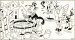 Antonio Rubino Girondello
ENG Pencil and ink on thin cardboard. Signed in ciphers. Late 30s...Antonio Rubino Girondello
ENG Pencil and ink on thin cardboard. Signed in ciphers. Late 30s...Antonio Rubino Girondello
ENG Pencil and ink on thin cardboard. Signed in ciphers. Late 30s...Antonio Rubino Girondello
ENG Pencil and ink on thin cardboard. Signed in ciphers. Late 30s...Antonio Rubino Girondello
ENG Pencil and ink on thin cardboard. Signed in ciphers. Late 30s...Antonio Rubino Girondello
ENG Pencil and ink on thin cardboard. Signed in ciphers. Late 30s...425
-
1,000425
-
1,000425
-
1,000invenduto »invenduto »invenduto »361361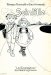 Antonio Rubino Scintille
ENG Original cover art. Pencil and ink on thin cardboard. Signed...Antonio Rubino Scintille
ENG Original cover art. Pencil and ink on thin cardboard. Signed...Antonio Rubino Scintille
ENG Original cover art. Pencil and ink on thin cardboard. Signed...Antonio Rubino Scintille
ENG Original cover art. Pencil and ink on thin cardboard. Signed...Antonio Rubino Scintille
ENG Original cover art. Pencil and ink on thin cardboard. Signed...Antonio Rubino Scintille
ENG Original cover art. Pencil and ink on thin cardboard. Signed...950
-
2,000950
-
2,000950
-
2,0001700»1700»1700»362362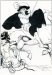 Aleardo Terzi San Martino
ENG Original illustration for a fairy tales book. Pencil and ink...Aleardo Terzi San Martino
ENG Original illustration for a fairy tales book. Pencil and ink...Aleardo Terzi San Martino
ENG Original illustration for a fairy tales book. Pencil and ink...Aleardo Terzi San Martino
ENG Original illustration for a fairy tales book. Pencil and ink...Aleardo Terzi San Martino
ENG Original illustration for a fairy tales book. Pencil and ink...Aleardo Terzi San Martino
ENG Original illustration for a fairy tales book. Pencil and ink...375
-
800375
-
800375
-
800375  »375  »375  »363363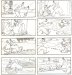 Sergio Tofano Il Signor Bonaventura e l’acciuga
ENG Eight illustrations for an autoconclusive plate published on...Sergio Tofano Il Signor Bonaventura e l’acciuga
ENG Eight illustrations for an autoconclusive plate published on...Sergio Tofano Il Signor Bonaventura e l’acciuga
ENG Eight illustrations for an autoconclusive plate published on...Sergio Tofano Il Signor Bonaventura e l’acciuga
ENG Eight illustrations for an autoconclusive plate published on...Sergio Tofano Il Signor Bonaventura e l’acciuga
ENG Eight illustrations for an autoconclusive plate published on...Sergio Tofano Il Signor Bonaventura e l’acciuga
ENG Eight illustrations for an autoconclusive plate published on...900
-
2,000900
-
2,000900
-
2,0001000 »1000 »1000 »364364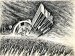 Massimo Uleri Illustrazione originale di gusto futurist
ENG Original futurist illustration published on “Libro e...Massimo Uleri Illustrazione originale di gusto futurist
ENG Original futurist illustration published on “Libro e...Massimo Uleri Illustrazione originale di gusto futurist
ENG Original futurist illustration published on “Libro e...Massimo Uleri Illustrazione originale di gusto futurist
ENG Original futurist illustration published on “Libro e...Massimo Uleri Illustrazione originale di gusto futurist
ENG Original futurist illustration published on “Libro e...Massimo Uleri Illustrazione originale di gusto futurist
ENG Original futurist illustration published on “Libro e...150
-
700150
-
700150
-
700150 »150 »150 »365365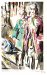 Ubaldo Cosimo Veneziani Burattini
ENG Mixed technique on thin cardboard. Signed and dated 1951. IT...Ubaldo Cosimo Veneziani Burattini
ENG Mixed technique on thin cardboard. Signed and dated 1951. IT...Ubaldo Cosimo Veneziani Burattini
ENG Mixed technique on thin cardboard. Signed and dated 1951. IT...Ubaldo Cosimo Veneziani Burattini
ENG Mixed technique on thin cardboard. Signed and dated 1951. IT...Ubaldo Cosimo Veneziani Burattini
ENG Mixed technique on thin cardboard. Signed and dated 1951. IT...Ubaldo Cosimo Veneziani Burattini
ENG Mixed technique on thin cardboard. Signed and dated 1951. IT...300
-
800300
-
800300
-
800invenduto »invenduto »invenduto »366366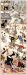 Mario Zampini Pazzi per essere savi
ENG Surreal illustration for children’s book. Mixed technique on...Mario Zampini Pazzi per essere savi
ENG Surreal illustration for children’s book. Mixed technique on...Mario Zampini Pazzi per essere savi
ENG Surreal illustration for children’s book. Mixed technique on...Mario Zampini Pazzi per essere savi
ENG Surreal illustration for children’s book. Mixed technique on...Mario Zampini Pazzi per essere savi
ENG Surreal illustration for children’s book. Mixed technique on...Mario Zampini Pazzi per essere savi
ENG Surreal illustration for children’s book. Mixed technique on...175
-
400175
-
400175
-
400450 »450 »450 »367367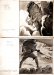 Umberto Zimelli Il selvaggio errante... e Juzerle erra
ENG Pencil, gouache and tempera on cardboard. Zimelli was an...Umberto Zimelli Il selvaggio errante... e Juzerle erra
ENG Pencil, gouache and tempera on cardboard. Zimelli was an...Umberto Zimelli Il selvaggio errante... e Juzerle erra
ENG Pencil, gouache and tempera on cardboard. Zimelli was an...Umberto Zimelli Il selvaggio errante... e Juzerle erra
ENG Pencil, gouache and tempera on cardboard. Zimelli was an...Umberto Zimelli Il selvaggio errante... e Juzerle erra
ENG Pencil, gouache and tempera on cardboard. Zimelli was an...Umberto Zimelli Il selvaggio errante... e Juzerle erra
ENG Pencil, gouache and tempera on cardboard. Zimelli was an...200
-
500200
-
500200
-
500invenduto »invenduto »invenduto »368368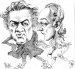 Franco Bruna Fellini e Casanova
ENG Pencil and ink on thin cardboard. Signed. IT Franco Bruna...Franco Bruna Fellini e Casanova
ENG Pencil and ink on thin cardboard. Signed. IT Franco Bruna...Franco Bruna Fellini e Casanova
ENG Pencil and ink on thin cardboard. Signed. IT Franco Bruna...Franco Bruna Fellini e Casanova
ENG Pencil and ink on thin cardboard. Signed. IT Franco Bruna...Franco Bruna Fellini e Casanova
ENG Pencil and ink on thin cardboard. Signed. IT Franco Bruna...Franco Bruna Fellini e Casanova
ENG Pencil and ink on thin cardboard. Signed. IT Franco Bruna...200
-
500200
-
500200
-
500200 »200 »200 »369369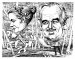 Franco Bruna Grace e Ranieri
ENG Pencil and ink on thin cardboard. Signed. IT Franco Bruna...Franco Bruna Grace e Ranieri
ENG Pencil and ink on thin cardboard. Signed. IT Franco Bruna...Franco Bruna Grace e Ranieri
ENG Pencil and ink on thin cardboard. Signed. IT Franco Bruna...Franco Bruna Grace e Ranieri
ENG Pencil and ink on thin cardboard. Signed. IT Franco Bruna...Franco Bruna Grace e Ranieri
ENG Pencil and ink on thin cardboard. Signed. IT Franco Bruna...Franco Bruna Grace e Ranieri
ENG Pencil and ink on thin cardboard. Signed. IT Franco Bruna...200
-
450200
-
450200
-
450invenduto »invenduto »invenduto »370370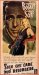 Alfredo Capitani Solo chi cade può risorgere
ENG Italian movie window poster in first edition...Alfredo Capitani Solo chi cade può risorgere
ENG Italian movie window poster in first edition...Alfredo Capitani Solo chi cade può risorgere
ENG Italian movie window poster in first edition...Alfredo Capitani Solo chi cade può risorgere
ENG Italian movie window poster in first edition...Alfredo Capitani Solo chi cade può risorgere
ENG Italian movie window poster in first edition...Alfredo Capitani Solo chi cade può risorgere
ENG Italian movie window poster in first edition...150
-
300150
-
300150
-
300850 »850 »850 »371371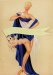 Federico Paolo Garretto Votate per Venere
ENG Painting mixed technique on cardboard. Signed. Talented...Federico Paolo Garretto Votate per Venere
ENG Painting mixed technique on cardboard. Signed. Talented...Federico Paolo Garretto Votate per Venere
ENG Painting mixed technique on cardboard. Signed. Talented...Federico Paolo Garretto Votate per Venere
ENG Painting mixed technique on cardboard. Signed. Talented...Federico Paolo Garretto Votate per Venere
ENG Painting mixed technique on cardboard. Signed. Talented...Federico Paolo Garretto Votate per Venere
ENG Painting mixed technique on cardboard. Signed. Talented...2,000
-
4,0002,000
-
4,0002,000
-
4,000invenduto »invenduto »invenduto »372372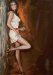 Rodolfo Gasparri Prostituzione
ENG Original painting for 2-sheets poster. Mixed technique on...Rodolfo Gasparri Prostituzione
ENG Original painting for 2-sheets poster. Mixed technique on...Rodolfo Gasparri Prostituzione
ENG Original painting for 2-sheets poster. Mixed technique on...Rodolfo Gasparri Prostituzione
ENG Original painting for 2-sheets poster. Mixed technique on...Rodolfo Gasparri Prostituzione
ENG Original painting for 2-sheets poster. Mixed technique on...Rodolfo Gasparri Prostituzione
ENG Original painting for 2-sheets poster. Mixed technique on...900
-
2,500900
-
2,500900
-
2,500invenduto »invenduto »invenduto »373373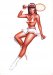 Ermanno Piero Iaia La Tennista
ENG Illustration for “Playboy”, 70s. Mixed technique on thin...Ermanno Piero Iaia La Tennista
ENG Illustration for “Playboy”, 70s. Mixed technique on thin...Ermanno Piero Iaia La Tennista
ENG Illustration for “Playboy”, 70s. Mixed technique on thin...Ermanno Piero Iaia La Tennista
ENG Illustration for “Playboy”, 70s. Mixed technique on thin...Ermanno Piero Iaia La Tennista
ENG Illustration for “Playboy”, 70s. Mixed technique on thin...Ermanno Piero Iaia La Tennista
ENG Illustration for “Playboy”, 70s. Mixed technique on thin...275
-
600275
-
600275
-
600invenduto »invenduto »invenduto »374374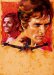 Ermanno Piero Iaia Una stagione all’inferno
ENG Original painting for the poster of the 1970 movie directed by...Ermanno Piero Iaia Una stagione all’inferno
ENG Original painting for the poster of the 1970 movie directed by...Ermanno Piero Iaia Una stagione all’inferno
ENG Original painting for the poster of the 1970 movie directed by...Ermanno Piero Iaia Una stagione all’inferno
ENG Original painting for the poster of the 1970 movie directed by...Ermanno Piero Iaia Una stagione all’inferno
ENG Original painting for the poster of the 1970 movie directed by...Ermanno Piero Iaia Una stagione all’inferno
ENG Original painting for the poster of the 1970 movie directed by...700
-
1,500700
-
1,500700
-
1,500invenduto »invenduto »invenduto »375375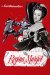 Vincenzo Napoli La regina Margot
ENG Original art for the promotional brochure of the 1954 movie...Vincenzo Napoli La regina Margot
ENG Original art for the promotional brochure of the 1954 movie...Vincenzo Napoli La regina Margot
ENG Original art for the promotional brochure of the 1954 movie...Vincenzo Napoli La regina Margot
ENG Original art for the promotional brochure of the 1954 movie...Vincenzo Napoli La regina Margot
ENG Original art for the promotional brochure of the 1954 movie...Vincenzo Napoli La regina Margot
ENG Original art for the promotional brochure of the 1954 movie...175
-
400175
-
400175
-
400invenduto »invenduto »invenduto »376376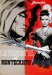 Vincenzo Napoli La Vendetta di Montecristo
ENG Original art for the promotional brochure of the 1954 movie...Vincenzo Napoli La Vendetta di Montecristo
ENG Original art for the promotional brochure of the 1954 movie...Vincenzo Napoli La Vendetta di Montecristo
ENG Original art for the promotional brochure of the 1954 movie...Vincenzo Napoli La Vendetta di Montecristo
ENG Original art for the promotional brochure of the 1954 movie...Vincenzo Napoli La Vendetta di Montecristo
ENG Original art for the promotional brochure of the 1954 movie...Vincenzo Napoli La Vendetta di Montecristo
ENG Original art for the promotional brochure of the 1954 movie...200
-
500200
-
500200
-
500invenduto »invenduto »invenduto »377377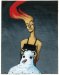 Marco Cazzato Gelo e fuoco
ENG Original art for Gramellini’s Sunday column on “La...Marco Cazzato Gelo e fuoco
ENG Original art for Gramellini’s Sunday column on “La...Marco Cazzato Gelo e fuoco
ENG Original art for Gramellini’s Sunday column on “La...Marco Cazzato Gelo e fuoco
ENG Original art for Gramellini’s Sunday column on “La...Marco Cazzato Gelo e fuoco
ENG Original art for Gramellini’s Sunday column on “La...Marco Cazzato Gelo e fuoco
ENG Original art for Gramellini’s Sunday column on “La...375
-
700375
-
700375
-
700375 »375 »375 »378378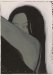 Marco Cazzato Tango
ENG Original illustration, acrylic on thin cardboard. Signed...Marco Cazzato Tango
ENG Original illustration, acrylic on thin cardboard. Signed...Marco Cazzato Tango
ENG Original illustration, acrylic on thin cardboard. Signed...Marco Cazzato Tango
ENG Original illustration, acrylic on thin cardboard. Signed...Marco Cazzato Tango
ENG Original illustration, acrylic on thin cardboard. Signed...Marco Cazzato Tango
ENG Original illustration, acrylic on thin cardboard. Signed...300
-
600300
-
600300
-
600300 »300 »300 »379379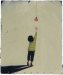 Marco Cazzato Utopia
ENG Acrylic on cardboard. Signed. IT Marco Cazzato Utopia...Marco Cazzato Utopia
ENG Acrylic on cardboard. Signed. IT Marco Cazzato Utopia...Marco Cazzato Utopia
ENG Acrylic on cardboard. Signed. IT Marco Cazzato Utopia...Marco Cazzato Utopia
ENG Acrylic on cardboard. Signed. IT Marco Cazzato Utopia...Marco Cazzato Utopia
ENG Acrylic on cardboard. Signed. IT Marco Cazzato Utopia...Marco Cazzato Utopia
ENG Acrylic on cardboard. Signed. IT Marco Cazzato Utopia...425
-
800425
-
800425
-
800500 »500 »500 »380380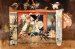 Paolo Fresu Il Teatro bislacco
ENG Mixed technique (pencil, tempera, collage) on thin cardboard...Paolo Fresu Il Teatro bislacco
ENG Mixed technique (pencil, tempera, collage) on thin cardboard...Paolo Fresu Il Teatro bislacco
ENG Mixed technique (pencil, tempera, collage) on thin cardboard...Paolo Fresu Il Teatro bislacco
ENG Mixed technique (pencil, tempera, collage) on thin cardboard...Paolo Fresu Il Teatro bislacco
ENG Mixed technique (pencil, tempera, collage) on thin cardboard...Paolo Fresu Il Teatro bislacco
ENG Mixed technique (pencil, tempera, collage) on thin cardboard...1,500
-
3,5001,500
-
3,5001,500
-
3,5002100 »2100 »2100 »381381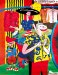 Massimo Giacon Shirt shop
ENG Advertising elaborate painting from the 90s. Acrylic on canvas...Massimo Giacon Shirt shop
ENG Advertising elaborate painting from the 90s. Acrylic on canvas...Massimo Giacon Shirt shop
ENG Advertising elaborate painting from the 90s. Acrylic on canvas...Massimo Giacon Shirt shop
ENG Advertising elaborate painting from the 90s. Acrylic on canvas...Massimo Giacon Shirt shop
ENG Advertising elaborate painting from the 90s. Acrylic on canvas...Massimo Giacon Shirt shop
ENG Advertising elaborate painting from the 90s. Acrylic on canvas...650
-
1,800650
-
1,800650
-
1,800750 »750 »750 »382382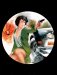 Carlo Jacono Corsa al buio
ENG Original cover art for a crime novel by Gerson, published in...Carlo Jacono Corsa al buio
ENG Original cover art for a crime novel by Gerson, published in...Carlo Jacono Corsa al buio
ENG Original cover art for a crime novel by Gerson, published in...Carlo Jacono Corsa al buio
ENG Original cover art for a crime novel by Gerson, published in...Carlo Jacono Corsa al buio
ENG Original cover art for a crime novel by Gerson, published in...Carlo Jacono Corsa al buio
ENG Original cover art for a crime novel by Gerson, published in...650
-
1,500650
-
1,500650
-
1,500invenduto »invenduto »invenduto »383383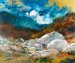 Carlo Jacono Pietre Bianche
ENG Mixed tecnique on canvas. Signed end dated. IT Carlo Jacono...Carlo Jacono Pietre Bianche
ENG Mixed tecnique on canvas. Signed end dated. IT Carlo Jacono...Carlo Jacono Pietre Bianche
ENG Mixed tecnique on canvas. Signed end dated. IT Carlo Jacono...Carlo Jacono Pietre Bianche
ENG Mixed tecnique on canvas. Signed end dated. IT Carlo Jacono...Carlo Jacono Pietre Bianche
ENG Mixed tecnique on canvas. Signed end dated. IT Carlo Jacono...Carlo Jacono Pietre Bianche
ENG Mixed tecnique on canvas. Signed end dated. IT Carlo Jacono...350
-
800350
-
800350
-
800invenduto »invenduto »invenduto »384384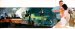 Ferénc Pinter Originale copertina
ENG Early 60s. Tempera on 3 linked cardboard panels. Right margin...Ferénc Pinter Originale copertina
ENG Early 60s. Tempera on 3 linked cardboard panels. Right margin...Ferénc Pinter Originale copertina
ENG Early 60s. Tempera on 3 linked cardboard panels. Right margin...Ferénc Pinter Originale copertina
ENG Early 60s. Tempera on 3 linked cardboard panels. Right margin...Ferénc Pinter Originale copertina
ENG Early 60s. Tempera on 3 linked cardboard panels. Right margin...Ferénc Pinter Originale copertina
ENG Early 60s. Tempera on 3 linked cardboard panels. Right margin...1,600
-
3,5001,600
-
3,5001,600
-
3,5001600 »1600 »1600 »385385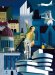 Ferénc Pinter Il Postino
ENG Advertising illustration. Tempera on cardboard. Excellent...Ferénc Pinter Il Postino
ENG Advertising illustration. Tempera on cardboard. Excellent...Ferénc Pinter Il Postino
ENG Advertising illustration. Tempera on cardboard. Excellent...Ferénc Pinter Il Postino
ENG Advertising illustration. Tempera on cardboard. Excellent...Ferénc Pinter Il Postino
ENG Advertising illustration. Tempera on cardboard. Excellent...Ferénc Pinter Il Postino
ENG Advertising illustration. Tempera on cardboard. Excellent...2,300
-
4,5002,300
-
4,5002,300
-
4,500invenduto »invenduto »invenduto »386386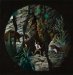 Karel Thole La Pelliccia Misteriosa
ENG cardboard. Signed, excellent condition. IT Karel Thole La...Karel Thole La Pelliccia Misteriosa
ENG cardboard. Signed, excellent condition. IT Karel Thole La...Karel Thole La Pelliccia Misteriosa
ENG cardboard. Signed, excellent condition. IT Karel Thole La...Karel Thole La Pelliccia Misteriosa
ENG cardboard. Signed, excellent condition. IT Karel Thole La...Karel Thole La Pelliccia Misteriosa
ENG cardboard. Signed, excellent condition. IT Karel Thole La...Karel Thole La Pelliccia Misteriosa
ENG cardboard. Signed, excellent condition. IT Karel Thole La...900
-
2,000900
-
2,000900
-
2,000invenduto »invenduto »invenduto »387387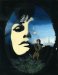 Karel Thole A Proposito di una Donna
ENG Original cover art for the novel by Wendt, Mondadori...Karel Thole A Proposito di una Donna
ENG Original cover art for the novel by Wendt, Mondadori...Karel Thole A Proposito di una Donna
ENG Original cover art for the novel by Wendt, Mondadori...Karel Thole A Proposito di una Donna
ENG Original cover art for the novel by Wendt, Mondadori...Karel Thole A Proposito di una Donna
ENG Original cover art for the novel by Wendt, Mondadori...Karel Thole A Proposito di una Donna
ENG Original cover art for the novel by Wendt, Mondadori...900
-
1,800900
-
1,800900
-
1,800invenduto »invenduto »invenduto »388388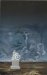 Karel Thole La Strada dell’Eternità
ENG Original cover art for the German edition of the Zelazny novel...Karel Thole La Strada dell’Eternità
ENG Original cover art for the German edition of the Zelazny novel...Karel Thole La Strada dell’Eternità
ENG Original cover art for the German edition of the Zelazny novel...Karel Thole La Strada dell’Eternità
ENG Original cover art for the German edition of the Zelazny novel...Karel Thole La Strada dell’Eternità
ENG Original cover art for the German edition of the Zelazny novel...Karel Thole La Strada dell’Eternità
ENG Original cover art for the German edition of the Zelazny novel...1,200
-
2,5001,200
-
2,5001,200
-
2,500invenduto »invenduto »invenduto »389389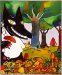 Francesco Tullio Altan Cappuccetto rosso
ENG Mixed technique on drawing paper. Signed. IT Francesco Tullio...Francesco Tullio Altan Cappuccetto rosso
ENG Mixed technique on drawing paper. Signed. IT Francesco Tullio...Francesco Tullio Altan Cappuccetto rosso
ENG Mixed technique on drawing paper. Signed. IT Francesco Tullio...Francesco Tullio Altan Cappuccetto rosso
ENG Mixed technique on drawing paper. Signed. IT Francesco Tullio...Francesco Tullio Altan Cappuccetto rosso
ENG Mixed technique on drawing paper. Signed. IT Francesco Tullio...Francesco Tullio Altan Cappuccetto rosso
ENG Mixed technique on drawing paper. Signed. IT Francesco Tullio...2,400
-
4,5002,400
-
4,5002,400
-
4,5002700 »2700 »2700 »390390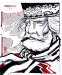 Stefano Babini Garibaldi - Obbedisco!!
ENG Mixed technique on paper. IT Stefano Babini Garibaldi...Stefano Babini Garibaldi - Obbedisco!!
ENG Mixed technique on paper. IT Stefano Babini Garibaldi...Stefano Babini Garibaldi - Obbedisco!!
ENG Mixed technique on paper. IT Stefano Babini Garibaldi...Stefano Babini Garibaldi - Obbedisco!!
ENG Mixed technique on paper. IT Stefano Babini Garibaldi...Stefano Babini Garibaldi - Obbedisco!!
ENG Mixed technique on paper. IT Stefano Babini Garibaldi...Stefano Babini Garibaldi - Obbedisco!!
ENG Mixed technique on paper. IT Stefano Babini Garibaldi...125
-
250125
-
250125
-
250invenduto »invenduto »invenduto »391391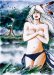 Stefano Babini Indiana bianca
ENG Original illustration for a portfolio. Mixed technique on...Stefano Babini Indiana bianca
ENG Original illustration for a portfolio. Mixed technique on...Stefano Babini Indiana bianca
ENG Original illustration for a portfolio. Mixed technique on...Stefano Babini Indiana bianca
ENG Original illustration for a portfolio. Mixed technique on...Stefano Babini Indiana bianca
ENG Original illustration for a portfolio. Mixed technique on...Stefano Babini Indiana bianca
ENG Original illustration for a portfolio. Mixed technique on...225
-
450225
-
450225
-
450225 »225 »225 »392392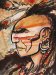 Stefano Babini Guerriero Hurone
ENG Mixed technique on drawing paper. Self-portrait on the back...Stefano Babini Guerriero Hurone
ENG Mixed technique on drawing paper. Self-portrait on the back...Stefano Babini Guerriero Hurone
ENG Mixed technique on drawing paper. Self-portrait on the back...Stefano Babini Guerriero Hurone
ENG Mixed technique on drawing paper. Self-portrait on the back...Stefano Babini Guerriero Hurone
ENG Mixed technique on drawing paper. Self-portrait on the back...Stefano Babini Guerriero Hurone
ENG Mixed technique on drawing paper. Self-portrait on the back...275
-
500275
-
500275
-
500325 »325 »325 »393393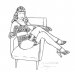 Roberto Baldazzini My sweet Betty MV12
ENG Pencil on paper, signed. Not dated but from the 90s. IT...Roberto Baldazzini My sweet Betty MV12
ENG Pencil on paper, signed. Not dated but from the 90s. IT...Roberto Baldazzini My sweet Betty MV12
ENG Pencil on paper, signed. Not dated but from the 90s. IT...Roberto Baldazzini My sweet Betty MV12
ENG Pencil on paper, signed. Not dated but from the 90s. IT...Roberto Baldazzini My sweet Betty MV12
ENG Pencil on paper, signed. Not dated but from the 90s. IT...Roberto Baldazzini My sweet Betty MV12
ENG Pencil on paper, signed. Not dated but from the 90s. IT...225
-
500225
-
500225
-
500invenduto »invenduto »invenduto »394394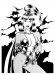 Roberto Baldazzini Satanik
ENG A tribute to the Italian queen of adult comics. Pencil...Roberto Baldazzini Satanik
ENG A tribute to the Italian queen of adult comics. Pencil...Roberto Baldazzini Satanik
ENG A tribute to the Italian queen of adult comics. Pencil...Roberto Baldazzini Satanik
ENG A tribute to the Italian queen of adult comics. Pencil...Roberto Baldazzini Satanik
ENG A tribute to the Italian queen of adult comics. Pencil...Roberto Baldazzini Satanik
ENG A tribute to the Italian queen of adult comics. Pencil...550
-
1,300550
-
1,300550
-
1,300550 »550 »550 »395395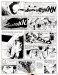 Dino Battaglia I cinque della Selena
ENG Pencil and ink on cardboard watercoloured on the back...Dino Battaglia I cinque della Selena
ENG Pencil and ink on cardboard watercoloured on the back...Dino Battaglia I cinque della Selena
ENG Pencil and ink on cardboard watercoloured on the back...Dino Battaglia I cinque della Selena
ENG Pencil and ink on cardboard watercoloured on the back...Dino Battaglia I cinque della Selena
ENG Pencil and ink on cardboard watercoloured on the back...Dino Battaglia I cinque della Selena
ENG Pencil and ink on cardboard watercoloured on the back...950
-
1,500950
-
1,500950
-
1,5001.200 »1.200 »1.200 »396396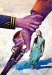 Dino Busett Miki Gigante
ENG Original cover art for n.16. Tempera on cardboard. Signed...Dino Busett Miki Gigante
ENG Original cover art for n.16. Tempera on cardboard. Signed...Dino Busett Miki Gigante
ENG Original cover art for n.16. Tempera on cardboard. Signed...Dino Busett Miki Gigante
ENG Original cover art for n.16. Tempera on cardboard. Signed...Dino Busett Miki Gigante
ENG Original cover art for n.16. Tempera on cardboard. Signed...Dino Busett Miki Gigante
ENG Original cover art for n.16. Tempera on cardboard. Signed...175
-
400175
-
400175
-
400invenduto »invenduto »invenduto »397397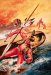 Dino Busett Blek Raccolta Prateria n° 328
ENG Original cover art for n.328. Tempera on cardboard. Signed...Dino Busett Blek Raccolta Prateria n° 328
ENG Original cover art for n.328. Tempera on cardboard. Signed...Dino Busett Blek Raccolta Prateria n° 328
ENG Original cover art for n.328. Tempera on cardboard. Signed...Dino Busett Blek Raccolta Prateria n° 328
ENG Original cover art for n.328. Tempera on cardboard. Signed...Dino Busett Blek Raccolta Prateria n° 328
ENG Original cover art for n.328. Tempera on cardboard. Signed...Dino Busett Blek Raccolta Prateria n° 328
ENG Original cover art for n.328. Tempera on cardboard. Signed...250
-
500250
-
500250
-
500250 »250 »250 »398398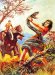 Dino Busett Tarzan
ENG Original cover art for an Italian comic album. 60s. Mixed...Dino Busett Tarzan
ENG Original cover art for an Italian comic album. 60s. Mixed...Dino Busett Tarzan
ENG Original cover art for an Italian comic album. 60s. Mixed...Dino Busett Tarzan
ENG Original cover art for an Italian comic album. 60s. Mixed...Dino Busett Tarzan
ENG Original cover art for an Italian comic album. 60s. Mixed...Dino Busett Tarzan
ENG Original cover art for an Italian comic album. 60s. Mixed...350
-
750350
-
750350
-
750invenduto »invenduto »invenduto »399399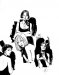 Massimo Carnevale John Doe
ENG Original cover art for n.17, October 2004. Lot composed by two...Massimo Carnevale John Doe
ENG Original cover art for n.17, October 2004. Lot composed by two...Massimo Carnevale John Doe
ENG Original cover art for n.17, October 2004. Lot composed by two...Massimo Carnevale John Doe
ENG Original cover art for n.17, October 2004. Lot composed by two...Massimo Carnevale John Doe
ENG Original cover art for n.17, October 2004. Lot composed by two...Massimo Carnevale John Doe
ENG Original cover art for n.17, October 2004. Lot composed by two...475
-
1,000475
-
1,000475
-
1,000 invenduto» invenduto» invenduto»400400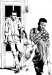 Guido Crepax Lacrime nere
ENG Original illustration for “Novella” n.41, published on October...Guido Crepax Lacrime nere
ENG Original illustration for “Novella” n.41, published on October...Guido Crepax Lacrime nere
ENG Original illustration for “Novella” n.41, published on October...Guido Crepax Lacrime nere
ENG Original illustration for “Novella” n.41, published on October...Guido Crepax Lacrime nere
ENG Original illustration for “Novella” n.41, published on October...Guido Crepax Lacrime nere
ENG Original illustration for “Novella” n.41, published on October...900
-
3,500900
-
3,500900
-
3,500900900900(EUR)(EUR)401401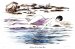 Guido Crepax Valentina sulle rive del fiume
ENG Serigraph watercoloured by the artist. Signed artist’s proof...Guido Crepax Valentina sulle rive del fiume
ENG Serigraph watercoloured by the artist. Signed artist’s proof...Guido Crepax Valentina sulle rive del fiume
ENG Serigraph watercoloured by the artist. Signed artist’s proof...Guido Crepax Valentina sulle rive del fiume
ENG Serigraph watercoloured by the artist. Signed artist’s proof...850
-
1,600850
-
1,600850
-
1,600850
-
1,600850
-
1,600850 »850 »850 »402402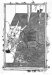 Guido Crepax Imitazioni
ENG Portfolio of 5 etchings. Limited edition of 50 numbered copies...Guido Crepax Imitazioni
ENG Portfolio of 5 etchings. Limited edition of 50 numbered copies...Guido Crepax Imitazioni
ENG Portfolio of 5 etchings. Limited edition of 50 numbered copies...Guido Crepax Imitazioni
ENG Portfolio of 5 etchings. Limited edition of 50 numbered copies...1,300
-
3,0001,300
-
3,0001,300
-
3,0001,300
-
3,0001,300
-
3,0001300 »1300 »1300 »403403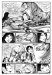 Guido Crepax I Viaggi di Bianca
ENG Pencil and ink on Schoeller cardboard. Signed and dated...Guido Crepax I Viaggi di Bianca
ENG Pencil and ink on Schoeller cardboard. Signed and dated...Guido Crepax I Viaggi di Bianca
ENG Pencil and ink on Schoeller cardboard. Signed and dated...Guido Crepax I Viaggi di Bianca
ENG Pencil and ink on Schoeller cardboard. Signed and dated...4,800
-
8,5004,800
-
8,5004,800
-
8,5004,800
-
8,5004,800
-
8,500invenduto »invenduto »invenduto »404404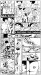 Guido Crepax Valentina nel metrò
ENG Pencil and ink on schoeller cardboard. Scroll-signed and dated...Guido Crepax Valentina nel metrò
ENG Pencil and ink on schoeller cardboard. Scroll-signed and dated...Guido Crepax Valentina nel metrò
ENG Pencil and ink on schoeller cardboard. Scroll-signed and dated...Guido Crepax Valentina nel metrò
ENG Pencil and ink on schoeller cardboard. Scroll-signed and dated...8,500
-
15,0008,500
-
15,0008,500
-
15,0008,500
-
15,0008,500
-
15,00010500 »10500 »10500 »405405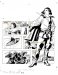 Aldo Di Gennaro Fortebraccio
ENG 38 arts, pencil and ink on cardboard, watercoloured on the...Aldo Di Gennaro Fortebraccio
ENG 38 arts, pencil and ink on cardboard, watercoloured on the...Aldo Di Gennaro Fortebraccio
ENG 38 arts, pencil and ink on cardboard, watercoloured on the...Aldo Di Gennaro Fortebraccio
ENG 38 arts, pencil and ink on cardboard, watercoloured on the...3,200
-
6,0003,200
-
6,0003,200
-
6,0003,200
-
6,0003,200
-
6,000invenduto »invenduto »invenduto »406406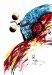 Philippe Druillet Sloane 11
ENG Mixed technique on cardboard. Signed and dated 2009. IT...Philippe Druillet Sloane 11
ENG Mixed technique on cardboard. Signed and dated 2009. IT...Philippe Druillet Sloane 11
ENG Mixed technique on cardboard. Signed and dated 2009. IT...Philippe Druillet Sloane 11
ENG Mixed technique on cardboard. Signed and dated 2009. IT...2,100
-
5,0002,100
-
5,0002,100
-
5,0002,100
-
5,0002,100
-
5,0002100 »2100 »2100 »407407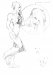 Patrizio Evangelisti Termite Bianca
ENG Pencil sketch on light paper. IT Patrizio Evangelisti Termite...Patrizio Evangelisti Termite Bianca
ENG Pencil sketch on light paper. IT Patrizio Evangelisti Termite...Patrizio Evangelisti Termite Bianca
ENG Pencil sketch on light paper. IT Patrizio Evangelisti Termite...Patrizio Evangelisti Termite Bianca
ENG Pencil sketch on light paper. IT Patrizio Evangelisti Termite...150
-
300150
-
300150
-
300150
-
300150
-
300150 »150 »150 »408408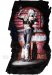 Patrizio Evangelisti Termite bianca
ENG Mixed technique on drawing paper. Scroll-signed «PAT...Patrizio Evangelisti Termite bianca
ENG Mixed technique on drawing paper. Scroll-signed «PAT...Patrizio Evangelisti Termite bianca
ENG Mixed technique on drawing paper. Scroll-signed «PAT...Patrizio Evangelisti Termite bianca
ENG Mixed technique on drawing paper. Scroll-signed «PAT...1,100
-
2,3001,100
-
2,3001,100
-
2,3001,100
-
2,3001,100
-
2,3001100 »1100 »1100 »409409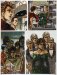 Massimiliano Frezzato Margot Queen of the night
ENG 17th art. Mixed technique on cardboard. Signed and dated...Massimiliano Frezzato Margot Queen of the night
ENG 17th art. Mixed technique on cardboard. Signed and dated...Massimiliano Frezzato Margot Queen of the night
ENG 17th art. Mixed technique on cardboard. Signed and dated...Massimiliano Frezzato Margot Queen of the night
ENG 17th art. Mixed technique on cardboard. Signed and dated...650
-
1,200650
-
1,200650
-
1,200650
-
1,200650
-
1,200invenduto »invenduto »invenduto »410410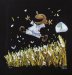 Massimiliano Frezzato Pinocchio: luglio
ENG Original art for the Calendrocchio. Wax colour crayons on...Massimiliano Frezzato Pinocchio: luglio
ENG Original art for the Calendrocchio. Wax colour crayons on...Massimiliano Frezzato Pinocchio: luglio
ENG Original art for the Calendrocchio. Wax colour crayons on...Massimiliano Frezzato Pinocchio: luglio
ENG Original art for the Calendrocchio. Wax colour crayons on...650
-
1,200650
-
1,200650
-
1,200650
-
1,200650
-
1,200900 »900 »900 »411411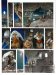 Massimiliano Frezzato L’occhio del mare
ENG 36th art for the third volume of I Custodi del Maser. Mixed...Massimiliano Frezzato L’occhio del mare
ENG 36th art for the third volume of I Custodi del Maser. Mixed...Massimiliano Frezzato L’occhio del mare
ENG 36th art for the third volume of I Custodi del Maser. Mixed...Massimiliano Frezzato L’occhio del mare
ENG 36th art for the third volume of I Custodi del Maser. Mixed...2,500
-
5,0002,500
-
5,0002,500
-
5,0002,500
-
5,0002,500
-
5,0002500 »2500 »2500 »412412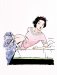 Vittorio Giardino 1946 Little Ego
ENG Pencil, ink and watercolour on cardboard. Signed and dated...Vittorio Giardino 1946 Little Ego
ENG Pencil, ink and watercolour on cardboard. Signed and dated...Vittorio Giardino 1946 Little Ego
ENG Pencil, ink and watercolour on cardboard. Signed and dated...Vittorio Giardino 1946 Little Ego
ENG Pencil, ink and watercolour on cardboard. Signed and dated...1,800
-
3,9001,800
-
3,9001,800
-
3,9001,800
-
3,9001,800
-
3,9002900 »2900 »2900 »413413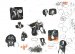 Gipi (Gian Alfonso Pacinotti) Ti ho comprato la zuppa
ENG Pencil, colour pencils and gouache ink on thin cardboard...Gipi (Gian Alfonso Pacinotti) Ti ho comprato la zuppa
ENG Pencil, colour pencils and gouache ink on thin cardboard...Gipi (Gian Alfonso Pacinotti) Ti ho comprato la zuppa
ENG Pencil, colour pencils and gouache ink on thin cardboard...Gipi (Gian Alfonso Pacinotti) Ti ho comprato la zuppa
ENG Pencil, colour pencils and gouache ink on thin cardboard...375
-
800375
-
800375
-
800375
-
800375
-
800invenduto »invenduto »invenduto »414414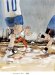 Gipi (Gian Alfonso Pacinotti) Couverture Seuil
ENG Original cover art for Seuil editions. Pencil, ink and...Gipi (Gian Alfonso Pacinotti) Couverture Seuil
ENG Original cover art for Seuil editions. Pencil, ink and...Gipi (Gian Alfonso Pacinotti) Couverture Seuil
ENG Original cover art for Seuil editions. Pencil, ink and...Gipi (Gian Alfonso Pacinotti) Couverture Seuil
ENG Original cover art for Seuil editions. Pencil, ink and...1,900
-
3,5001,900
-
3,5001,900
-
3,5001,900
-
3,5001,900
-
3,500invenduto »invenduto »invenduto »415415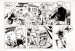 Hermann Huppen Bernard Prince
ENG Pencil and ink on 2 linked cardboard panels. Original art for...Hermann Huppen Bernard Prince
ENG Pencil and ink on 2 linked cardboard panels. Original art for...Hermann Huppen Bernard Prince
ENG Pencil and ink on 2 linked cardboard panels. Original art for...Hermann Huppen Bernard Prince
ENG Pencil and ink on 2 linked cardboard panels. Original art for...800
-
1,700800
-
1,700800
-
1,700800
-
1,700800
-
1,700invenduto »invenduto »invenduto »416416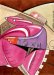 Massimo Iosa Ghini Donna
ENG Mixed technique on paper, signed and dated 1984. An abstract...Massimo Iosa Ghini Donna
ENG Mixed technique on paper, signed and dated 1984. An abstract...Massimo Iosa Ghini Donna
ENG Mixed technique on paper, signed and dated 1984. An abstract...Massimo Iosa Ghini Donna
ENG Mixed technique on paper, signed and dated 1984. An abstract...900
-
2,000900
-
2,000900
-
2,000900
-
2,000900
-
2,000invenduto »invenduto »invenduto »417417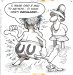 Benito Jacovitti I Cavalloni
ENG Humoristic illustration published in “La Domenica del...Benito Jacovitti I Cavalloni
ENG Humoristic illustration published in “La Domenica del...Benito Jacovitti I Cavalloni
ENG Humoristic illustration published in “La Domenica del...Benito Jacovitti I Cavalloni
ENG Humoristic illustration published in “La Domenica del...800
-
1,600800
-
1,600800
-
1,600800
-
1,600800
-
1,600invenduto »invenduto »invenduto »418418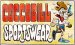 Benito Jacovitti Cocco Bill Sportswear
ENG Advertising painting. Pencil, ink and watercolour on cardboard...Benito Jacovitti Cocco Bill Sportswear
ENG Advertising painting. Pencil, ink and watercolour on cardboard...Benito Jacovitti Cocco Bill Sportswear
ENG Advertising painting. Pencil, ink and watercolour on cardboard...Benito Jacovitti Cocco Bill Sportswear
ENG Advertising painting. Pencil, ink and watercolour on cardboard...1,400
-
3,5001,400
-
3,5001,400
-
3,5001,400
-
3,5001,400
-
3,500invenduto »invenduto »invenduto »419419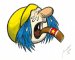 Benito Jacovitti Strega Mapù
ENG Pencil, ink and tempera on drawing paper. Signed with name and...Benito Jacovitti Strega Mapù
ENG Pencil, ink and tempera on drawing paper. Signed with name and...Benito Jacovitti Strega Mapù
ENG Pencil, ink and tempera on drawing paper. Signed with name and...Benito Jacovitti Strega Mapù
ENG Pencil, ink and tempera on drawing paper. Signed with name and...400
-
850400
-
850400
-
850400
-
850400
-
850400 »400 »400 »420420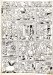 Benito Jacovitti Colpo alla Ciarly Bank
ENG Original full-page art, pencil and ink on drawing paper...Benito Jacovitti Colpo alla Ciarly Bank
ENG Original full-page art, pencil and ink on drawing paper...Benito Jacovitti Colpo alla Ciarly Bank
ENG Original full-page art, pencil and ink on drawing paper...Benito Jacovitti Colpo alla Ciarly Bank
ENG Original full-page art, pencil and ink on drawing paper...3,500
-
7,0003,500
-
7,0003,500
-
7,0003,500
-
7,0003,500
-
7,0003500 »3500 »3500 »421421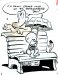 Walt Kelly (Walter Crawford Kelly Jr.) Pogo. It’s rain
ENG Pencil, ink and blue pencil on cardboard. Signed and dated...Walt Kelly (Walter Crawford Kelly Jr.) Pogo. It’s rain
ENG Pencil, ink and blue pencil on cardboard. Signed and dated...Walt Kelly (Walter Crawford Kelly Jr.) Pogo. It’s rain
ENG Pencil, ink and blue pencil on cardboard. Signed and dated...Walt Kelly (Walter Crawford Kelly Jr.) Pogo. It’s rain
ENG Pencil, ink and blue pencil on cardboard. Signed and dated...1,200
-
2,6001,200
-
2,6001,200
-
2,6001,200
-
2,6001,200
-
2,600invenduto »invenduto »invenduto »422422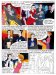 Gérard Lauzier Tavola non finita
ENG Unfinished art. Pencil, ink and ecoline on thin cardboard...Gérard Lauzier Tavola non finita
ENG Unfinished art. Pencil, ink and ecoline on thin cardboard...Gérard Lauzier Tavola non finita
ENG Unfinished art. Pencil, ink and ecoline on thin cardboard...Gérard Lauzier Tavola non finita
ENG Unfinished art. Pencil, ink and ecoline on thin cardboard...450
-
1,200450
-
1,200450
-
1,200450
-
1,200450
-
1,200invenduto »invenduto »invenduto »423423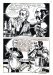 Magnus (Roberto Raviola) Alan Ford. Quando il Q-Cuore
ENG A couple of arts, pencil and ink on cardboard. Published...Magnus (Roberto Raviola) Alan Ford. Quando il Q-Cuore
ENG A couple of arts, pencil and ink on cardboard. Published...Magnus (Roberto Raviola) Alan Ford. Quando il Q-Cuore
ENG A couple of arts, pencil and ink on cardboard. Published...Magnus (Roberto Raviola) Alan Ford. Quando il Q-Cuore
ENG A couple of arts, pencil and ink on cardboard. Published...800
-
1,500800
-
1,500800
-
1,500800
-
1,500800
-
1,5001200 »1200 »1200 »424424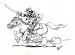 Magnus Carica
ENG Self-portrait as a Southern man. Pencil and marker on paper...Magnus Carica
ENG Self-portrait as a Southern man. Pencil and marker on paper...Magnus Carica
ENG Self-portrait as a Southern man. Pencil and marker on paper...Magnus Carica
ENG Self-portrait as a Southern man. Pencil and marker on paper...1,900
-
4,0001,900
-
4,0001,900
-
4,0001,900
-
4,0001,900
-
4,000invenduto »invenduto »invenduto »425425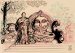 Magnus Le 110 pillole
ENG Preliminary art. Pencil, ink and colour pencil on drawing...Magnus Le 110 pillole
ENG Preliminary art. Pencil, ink and colour pencil on drawing...Magnus Le 110 pillole
ENG Preliminary art. Pencil, ink and colour pencil on drawing...Magnus Le 110 pillole
ENG Preliminary art. Pencil, ink and colour pencil on drawing...1,600
-
3,5001,600
-
3,5001,600
-
3,5001,600
-
3,5001,600
-
3,5001600 »1600 »1600 »426426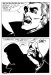 Magnus Satanik - Il ritorno di Wurdalak
ENG A couple of arts, pencil and ink on thin cardboard. Published...Magnus Satanik - Il ritorno di Wurdalak
ENG A couple of arts, pencil and ink on thin cardboard. Published...Magnus Satanik - Il ritorno di Wurdalak
ENG A couple of arts, pencil and ink on thin cardboard. Published...Magnus Satanik - Il ritorno di Wurdalak
ENG A couple of arts, pencil and ink on thin cardboard. Published...550
-
1,200550
-
1,200550
-
1,200550
-
1,200550
-
1,200invenduto »invenduto »invenduto »427427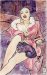 Milo Manara Donna con gatto
ENG Mixed technique on thin cardboard, scroll-signed. IT Milo...Milo Manara Donna con gatto
ENG Mixed technique on thin cardboard, scroll-signed. IT Milo...Milo Manara Donna con gatto
ENG Mixed technique on thin cardboard, scroll-signed. IT Milo...Milo Manara Donna con gatto
ENG Mixed technique on thin cardboard, scroll-signed. IT Milo...1,600
-
3,5001,600
-
3,5001,600
-
3,5001,600
-
3,5001,600
-
3,500invenduto »invenduto »invenduto »428428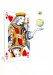 Milo Manara Donna di cuori
ENG Mixed technique on drawing cardboard. Scroll-signed. Excellent...Milo Manara Donna di cuori
ENG Mixed technique on drawing cardboard. Scroll-signed. Excellent...Milo Manara Donna di cuori
ENG Mixed technique on drawing cardboard. Scroll-signed. Excellent...Milo Manara Donna di cuori
ENG Mixed technique on drawing cardboard. Scroll-signed. Excellent...2,900
-
6,5002,900
-
6,5002,900
-
6,5002,900
-
6,5002,900
-
6,5002900 »2900 »2900 »429429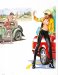 Milo Manara Donne e motori - Viaggio nel tempo
ENG Illustration for “La Repubblica motori”, early 2000’s. Pencil...Milo Manara Donne e motori - Viaggio nel tempo
ENG Illustration for “La Repubblica motori”, early 2000’s. Pencil...Milo Manara Donne e motori - Viaggio nel tempo
ENG Illustration for “La Repubblica motori”, early 2000’s. Pencil...Milo Manara Donne e motori - Viaggio nel tempo
ENG Illustration for “La Repubblica motori”, early 2000’s. Pencil...5,800
-
9,5005,800
-
9,5005,800
-
9,5005,800
-
9,5005,800
-
9,5006500 »6500 »6500 »430430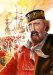 Milo Manara Garibaldi
ENG Illustration for an exhibition devoted to Garibaldi. Published...Milo Manara Garibaldi
ENG Illustration for an exhibition devoted to Garibaldi. Published...Milo Manara Garibaldi
ENG Illustration for an exhibition devoted to Garibaldi. Published...Milo Manara Garibaldi
ENG Illustration for an exhibition devoted to Garibaldi. Published...3,600
-
6,8003,600
-
6,8003,600
-
6,8003,600
-
6,8003,600
-
6,800invenduto »invenduto »invenduto »431431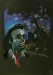 Milo Manara La voce della luna. Studio per i personaggi
ENG Study for the characters of Fellini’s La Voce della Luna...Milo Manara La voce della luna. Studio per i personaggi
ENG Study for the characters of Fellini’s La Voce della Luna...Milo Manara La voce della luna. Studio per i personaggi
ENG Study for the characters of Fellini’s La Voce della Luna...Milo Manara La voce della luna. Studio per i personaggi
ENG Study for the characters of Fellini’s La Voce della Luna...1,800
-
5,0001,800
-
5,0001,800
-
5,0001,800
-
5,0001,800
-
5,0001800 »1800 »1800 »432432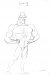 Andrea Pazienza Culturista
ENG Pencil on thin cardboard. IT Andrea Pazienza Culturista Lapis...Andrea Pazienza Culturista
ENG Pencil on thin cardboard. IT Andrea Pazienza Culturista Lapis...Andrea Pazienza Culturista
ENG Pencil on thin cardboard. IT Andrea Pazienza Culturista Lapis...Andrea Pazienza Culturista
ENG Pencil on thin cardboard. IT Andrea Pazienza Culturista Lapis...300
-
600300
-
600300
-
600300
-
600300
-
600invenduto »invenduto »invenduto »433433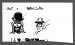 Andrea Pazienza Petrol cultur
ENG Studies for the characters. Pencil and marker on thin...Andrea Pazienza Petrol cultur
ENG Studies for the characters. Pencil and marker on thin...Andrea Pazienza Petrol cultur
ENG Studies for the characters. Pencil and marker on thin...Andrea Pazienza Petrol cultur
ENG Studies for the characters. Pencil and marker on thin...375
-
600375
-
600375
-
600375
-
600375
-
600invenduto »invenduto »invenduto »434434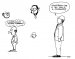 Andrea Pazienza E nonmilasciano portare il borsello: An
ENG Marker on paper. Signed. A restored tiny tear to a corner...Andrea Pazienza E nonmilasciano portare il borsello: An
ENG Marker on paper. Signed. A restored tiny tear to a corner...Andrea Pazienza E nonmilasciano portare il borsello: An
ENG Marker on paper. Signed. A restored tiny tear to a corner...Andrea Pazienza E nonmilasciano portare il borsello: An
ENG Marker on paper. Signed. A restored tiny tear to a corner...650
-
1,500650
-
1,500650
-
1,500650
-
1,500650
-
1,500invenduto »invenduto »invenduto »435435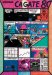 Andrea Pazienza Cagate 80
ENG Autoconclusive art for “Frigidaire”. Mixed technique on...Andrea Pazienza Cagate 80
ENG Autoconclusive art for “Frigidaire”. Mixed technique on...Andrea Pazienza Cagate 80
ENG Autoconclusive art for “Frigidaire”. Mixed technique on...Andrea Pazienza Cagate 80
ENG Autoconclusive art for “Frigidaire”. Mixed technique on...6,500
-
13,0006,500
-
13,0006,500
-
13,0006,500
-
13,0006,500
-
13,0007900 »7900 »7900 »436436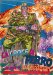 Andrea Pazienza La Croce di Ferro
ENG Project for movie poster. Pencil and marker on thin cardboard...Andrea Pazienza La Croce di Ferro
ENG Project for movie poster. Pencil and marker on thin cardboard...Andrea Pazienza La Croce di Ferro
ENG Project for movie poster. Pencil and marker on thin cardboard...Andrea Pazienza La Croce di Ferro
ENG Project for movie poster. Pencil and marker on thin cardboard...8,000
-
16,0008,000
-
16,0008,000
-
16,0008,000
-
16,0008,000
-
16,000invenduto »invenduto »invenduto »437437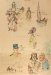 Hugo Pratt Le Etiopiche
ENG Pencil and watercolour on paper. Published on the homonymous...Hugo Pratt Le Etiopiche
ENG Pencil and watercolour on paper. Published on the homonymous...Hugo Pratt Le Etiopiche
ENG Pencil and watercolour on paper. Published on the homonymous...Hugo Pratt Le Etiopiche
ENG Pencil and watercolour on paper. Published on the homonymous...13,000
-
23,00013,000
-
23,00013,000
-
23,00013,000
-
23,00013,000
-
23,00013000 »13000 »13000 »438438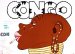 Filippo Scòzzari Congo
ENG Mixed technique on drawing cardboard. IT Filippo Scòzzari...Filippo Scòzzari Congo
ENG Mixed technique on drawing cardboard. IT Filippo Scòzzari...Filippo Scòzzari Congo
ENG Mixed technique on drawing cardboard. IT Filippo Scòzzari...Filippo Scòzzari Congo
ENG Mixed technique on drawing cardboard. IT Filippo Scòzzari...550
-
1,600550
-
1,600550
-
1,600550
-
1,600550
-
1,600invenduto »invenduto »invenduto »439439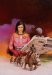 Vicente Segrelles Il Mercenario
ENG Original cover art, oil on paper. Signed. Excellent condition...Vicente Segrelles Il Mercenario
ENG Original cover art, oil on paper. Signed. Excellent condition...Vicente Segrelles Il Mercenario
ENG Original cover art, oil on paper. Signed. Excellent condition...Vicente Segrelles Il Mercenario
ENG Original cover art, oil on paper. Signed. Excellent condition...6,000
-
11,0006,000
-
11,0006,000
-
11,0006,000
-
11,0006,000
-
11,000invenduto »invenduto »invenduto »440440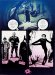 Sesar (Sergio Sarri) FK e il Dottor Caligari
ENG Fourth art of the story published on “Corto...Sesar (Sergio Sarri) FK e il Dottor Caligari
ENG Fourth art of the story published on “Corto...Sesar (Sergio Sarri) FK e il Dottor Caligari
ENG Fourth art of the story published on “Corto...Sesar (Sergio Sarri) FK e il Dottor Caligari
ENG Fourth art of the story published on “Corto...400
-
1,000400
-
1,000400
-
1,000400
-
1,000400
-
1,000invenduto »invenduto »invenduto »441441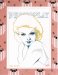 Sesar (Sergio Sarri) Ritratto di Jean Harlow
ENG Mixed technique on thin cardboard. Signed, published on...Sesar (Sergio Sarri) Ritratto di Jean Harlow
ENG Mixed technique on thin cardboard. Signed, published on...Sesar (Sergio Sarri) Ritratto di Jean Harlow
ENG Mixed technique on thin cardboard. Signed, published on...Sesar (Sergio Sarri) Ritratto di Jean Harlow
ENG Mixed technique on thin cardboard. Signed, published on...275
-
700275
-
700275
-
700275
-
700275
-
700invenduto »invenduto »invenduto »442442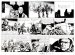 Francisco Solano López El Eternauta
ENG A masterpiece of the history of comics: art belonging to the...Francisco Solano López El Eternauta
ENG A masterpiece of the history of comics: art belonging to the...Francisco Solano López El Eternauta
ENG A masterpiece of the history of comics: art belonging to the...Francisco Solano López El Eternauta
ENG A masterpiece of the history of comics: art belonging to the...1,600
-
3,0001,600
-
3,0001,600
-
3,0001,600
-
3,0001,600
-
3,0001600 »1600 »1600 »443443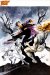 Marco Soldi Esp
ENG Original art for an advertising poster of the renowned sci-fi...Marco Soldi Esp
ENG Original art for an advertising poster of the renowned sci-fi...Marco Soldi Esp
ENG Original art for an advertising poster of the renowned sci-fi...Marco Soldi Esp
ENG Original art for an advertising poster of the renowned sci-fi...550
-
1,200550
-
1,200550
-
1,200550
-
1,200550
-
1,200invenduto »invenduto »invenduto »444444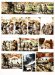 Sergio Tisselli Le Avventure di Giuseppe Pignata
ENG 51th art. Pencil, ink and watercolour on 3 strips mounted on...Sergio Tisselli Le Avventure di Giuseppe Pignata
ENG 51th art. Pencil, ink and watercolour on 3 strips mounted on...Sergio Tisselli Le Avventure di Giuseppe Pignata
ENG 51th art. Pencil, ink and watercolour on 3 strips mounted on...Sergio Tisselli Le Avventure di Giuseppe Pignata
ENG 51th art. Pencil, ink and watercolour on 3 strips mounted on...300
-
700300
-
700300
-
700300
-
700300
-
700325 »325 »325 »445445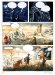 Sergio Tisselli Kim di Kipling
ENG 16th art. Mixed technique on cardboard (in two linked...Sergio Tisselli Kim di Kipling
ENG 16th art. Mixed technique on cardboard (in two linked...Sergio Tisselli Kim di Kipling
ENG 16th art. Mixed technique on cardboard (in two linked...Sergio Tisselli Kim di Kipling
ENG 16th art. Mixed technique on cardboard (in two linked...175
-
400175
-
400175
-
400175
-
400175
-
400invenduto »invenduto »invenduto »446446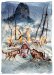 Sergio Tisselli Samurai
ENG Original illustration for a portfolio. Tempera on Schoeller...Sergio Tisselli Samurai
ENG Original illustration for a portfolio. Tempera on Schoeller...Sergio Tisselli Samurai
ENG Original illustration for a portfolio. Tempera on Schoeller...Sergio Tisselli Samurai
ENG Original illustration for a portfolio. Tempera on Schoeller...450
-
1,200450
-
1,200450
-
1,200450
-
1,200450
-
1,200450 »450 »450 »447447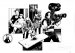 Sergio Tisselli Argento: la fotografia
ENG Pencil and ink on drawing paper. Not dated but probably from...Sergio Tisselli Argento: la fotografia
ENG Pencil and ink on drawing paper. Not dated but probably from...Sergio Tisselli Argento: la fotografia
ENG Pencil and ink on drawing paper. Not dated but probably from...Sergio Tisselli Argento: la fotografia
ENG Pencil and ink on drawing paper. Not dated but probably from...850
-
1,600850
-
1,600850
-
1,600850
-
1,600850
-
1,600invenduto »invenduto »invenduto »448448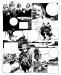 Sergio Toppi Tavola per il Giornalino
ENG the 90s. Signed IT Sergio Toppi Tavola per il Giornalino su...Sergio Toppi Tavola per il Giornalino
ENG the 90s. Signed IT Sergio Toppi Tavola per il Giornalino su...Sergio Toppi Tavola per il Giornalino
ENG the 90s. Signed IT Sergio Toppi Tavola per il Giornalino su...Sergio Toppi Tavola per il Giornalino
ENG the 90s. Signed IT Sergio Toppi Tavola per il Giornalino su...750
-
1,600750
-
1,600750
-
1,600750
-
1,600750
-
1,600750 »750 »750 »449449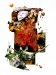 Sergio Toppi Illustrazione per portfolio
ENG Mixed technique on drawing paper. Signed. IT Sergio Toppi...Sergio Toppi Illustrazione per portfolio
ENG Mixed technique on drawing paper. Signed. IT Sergio Toppi...Sergio Toppi Illustrazione per portfolio
ENG Mixed technique on drawing paper. Signed. IT Sergio Toppi...Sergio Toppi Illustrazione per portfolio
ENG Mixed technique on drawing paper. Signed. IT Sergio Toppi...2,700
-
4,5002,700
-
4,5002,700
-
4,5002,700
-
4,5002,700
-
4,5002700 »2700 »2700 »450450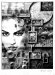 Danijel Zezelj Dicembre
ENG Original illustration for Il Grifo calendar, 1993. Pencil, ink...Danijel Zezelj Dicembre
ENG Original illustration for Il Grifo calendar, 1993. Pencil, ink...Danijel Zezelj Dicembre
ENG Original illustration for Il Grifo calendar, 1993. Pencil, ink...Danijel Zezelj Dicembre
ENG Original illustration for Il Grifo calendar, 1993. Pencil, ink...600
-
1,500600
-
1,500600
-
1,500600
-
1,500600
-
1,500600 »600 »600 »(EUR)(EUR)451451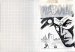 Giuseppe Palumbo Quaderno di Diabolik Marea 2008 Fucecc
ENG Notebook with preparatory works for the unpublished story...Giuseppe Palumbo Quaderno di Diabolik Marea 2008 Fucecc
ENG Notebook with preparatory works for the unpublished story...Giuseppe Palumbo Quaderno di Diabolik Marea 2008 Fucecc
ENG Notebook with preparatory works for the unpublished story...Giuseppe Palumbo Quaderno di Diabolik Marea 2008 Fucecc
ENG Notebook with preparatory works for the unpublished story...Giuseppe Palumbo Quaderno di Diabolik Marea 2008 Fucecc
ENG Notebook with preparatory works for the unpublished story...Giuseppe Palumbo Quaderno di Diabolik Marea 2008 Fucecc
ENG Notebook with preparatory works for the unpublished story...550
-
1,500550
-
1,500650 »650 »650 »452452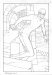 Sergio Zaniboni La maschera sbagliata
ENG Three original arts (pencil on paper; marker on paper; pencil...Sergio Zaniboni La maschera sbagliata
ENG Three original arts (pencil on paper; marker on paper; pencil...Sergio Zaniboni La maschera sbagliata
ENG Three original arts (pencil on paper; marker on paper; pencil...Sergio Zaniboni La maschera sbagliata
ENG Three original arts (pencil on paper; marker on paper; pencil...Sergio Zaniboni La maschera sbagliata
ENG Three original arts (pencil on paper; marker on paper; pencil...Sergio Zaniboni La maschera sbagliata
ENG Three original arts (pencil on paper; marker on paper; pencil...500
-
1,000500
-
1,000500 »500 »500 »453453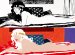 Sergio Zaniboni Pin-up sdraiata
ENG Mixed technique on canvas, signed. IT Sergio Zaniboni Pin-up...Sergio Zaniboni Pin-up sdraiata
ENG Mixed technique on canvas, signed. IT Sergio Zaniboni Pin-up...Sergio Zaniboni Pin-up sdraiata
ENG Mixed technique on canvas, signed. IT Sergio Zaniboni Pin-up...Sergio Zaniboni Pin-up sdraiata
ENG Mixed technique on canvas, signed. IT Sergio Zaniboni Pin-up...Sergio Zaniboni Pin-up sdraiata
ENG Mixed technique on canvas, signed. IT Sergio Zaniboni Pin-up...Sergio Zaniboni Pin-up sdraiata
ENG Mixed technique on canvas, signed. IT Sergio Zaniboni Pin-up...2,300
-
4,5002,300
-
4,5002300 »2300 »2300 »454454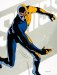 Sergio Zaniboni Diabolik Swiss
ENG Acrylic on canvas. Signed. IT Sergio Zaniboni Diabolik Swiss...Sergio Zaniboni Diabolik Swiss
ENG Acrylic on canvas. Signed. IT Sergio Zaniboni Diabolik Swiss...Sergio Zaniboni Diabolik Swiss
ENG Acrylic on canvas. Signed. IT Sergio Zaniboni Diabolik Swiss...Sergio Zaniboni Diabolik Swiss
ENG Acrylic on canvas. Signed. IT Sergio Zaniboni Diabolik Swiss...Sergio Zaniboni Diabolik Swiss
ENG Acrylic on canvas. Signed. IT Sergio Zaniboni Diabolik Swiss...Sergio Zaniboni Diabolik Swiss
ENG Acrylic on canvas. Signed. IT Sergio Zaniboni Diabolik Swiss...2,300
-
4,5002,300
-
4,500invenduto »invenduto »invenduto »455455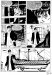 Angelo Stano Dylan Dog. L’ospite sgradito
ENG Original art for #233, published in January 2006. Script by...Angelo Stano Dylan Dog. L’ospite sgradito
ENG Original art for #233, published in January 2006. Script by...Angelo Stano Dylan Dog. L’ospite sgradito
ENG Original art for #233, published in January 2006. Script by...Angelo Stano Dylan Dog. L’ospite sgradito
ENG Original art for #233, published in January 2006. Script by...Angelo Stano Dylan Dog. L’ospite sgradito
ENG Original art for #233, published in January 2006. Script by...Angelo Stano Dylan Dog. L’ospite sgradito
ENG Original art for #233, published in January 2006. Script by...375
-
650375
-
650375 »375 »375 »456456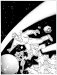 Giancarlo Alessandrini Martin Mystère. Il Paese dell’I
ENG Original cover art for #107, published in February...Giancarlo Alessandrini Martin Mystère. Il Paese dell’I
ENG Original cover art for #107, published in February...Giancarlo Alessandrini Martin Mystère. Il Paese dell’I
ENG Original cover art for #107, published in February...Giancarlo Alessandrini Martin Mystère. Il Paese dell’I
ENG Original cover art for #107, published in February...Giancarlo Alessandrini Martin Mystère. Il Paese dell’I
ENG Original cover art for #107, published in February...Giancarlo Alessandrini Martin Mystère. Il Paese dell’I
ENG Original cover art for #107, published in February...425
-
750425
-
750invenduto »invenduto »invenduto »457457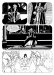 Roberto De Angelis Nathan Never. Infiniti universi
ENG Original art for #120. Pencil and ink on cardboard. IT...Roberto De Angelis Nathan Never. Infiniti universi
ENG Original art for #120. Pencil and ink on cardboard. IT...Roberto De Angelis Nathan Never. Infiniti universi
ENG Original art for #120. Pencil and ink on cardboard. IT...Roberto De Angelis Nathan Never. Infiniti universi
ENG Original art for #120. Pencil and ink on cardboard. IT...Roberto De Angelis Nathan Never. Infiniti universi
ENG Original art for #120. Pencil and ink on cardboard. IT...Roberto De Angelis Nathan Never. Infiniti universi
ENG Original art for #120. Pencil and ink on cardboard. IT...175
-
350175
-
350175 »175 »175 »458458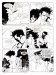 Nicola Mari Nathan Never. Abisso di memorie
ENG Original art, pencil and ink on cardboard. Published on...Nicola Mari Nathan Never. Abisso di memorie
ENG Original art, pencil and ink on cardboard. Published on...Nicola Mari Nathan Never. Abisso di memorie
ENG Original art, pencil and ink on cardboard. Published on...Nicola Mari Nathan Never. Abisso di memorie
ENG Original art, pencil and ink on cardboard. Published on...Nicola Mari Nathan Never. Abisso di memorie
ENG Original art, pencil and ink on cardboard. Published on...Nicola Mari Nathan Never. Abisso di memorie
ENG Original art, pencil and ink on cardboard. Published on...150
-
300150
-
300150 »150 »150 »459459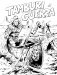 Franco Bignotti Hondo. Tamburi di guerra
ENG Original cover art for #7 (Zenith second series), late 50’s...Franco Bignotti Hondo. Tamburi di guerra
ENG Original cover art for #7 (Zenith second series), late 50’s...Franco Bignotti Hondo. Tamburi di guerra
ENG Original cover art for #7 (Zenith second series), late 50’s...Franco Bignotti Hondo. Tamburi di guerra
ENG Original cover art for #7 (Zenith second series), late 50’s...Franco Bignotti Hondo. Tamburi di guerra
ENG Original cover art for #7 (Zenith second series), late 50’s...Franco Bignotti Hondo. Tamburi di guerra
ENG Original cover art for #7 (Zenith second series), late 50’s...750
-
1,800750
-
1,800850 »850 »850 »460460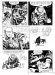 Ivo Milazzo Ken Parker. Lilly e il cacciatore
ENG Original art published on #25, December 1979. Pencil, ink and...Ivo Milazzo Ken Parker. Lilly e il cacciatore
ENG Original art published on #25, December 1979. Pencil, ink and...Ivo Milazzo Ken Parker. Lilly e il cacciatore
ENG Original art published on #25, December 1979. Pencil, ink and...Ivo Milazzo Ken Parker. Lilly e il cacciatore
ENG Original art published on #25, December 1979. Pencil, ink and...Ivo Milazzo Ken Parker. Lilly e il cacciatore
ENG Original art published on #25, December 1979. Pencil, ink and...Ivo Milazzo Ken Parker. Lilly e il cacciatore
ENG Original art published on #25, December 1979. Pencil, ink and...1,200
-
2,5001,200
-
2,500 2400» 2400» 2400»461461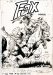 Rinaldo Dami Il sergente York: il totem parlante
ENG Original cover art. Pencil and ink on cardboard, watercoloured...Rinaldo Dami Il sergente York: il totem parlante
ENG Original cover art. Pencil and ink on cardboard, watercoloured...Rinaldo Dami Il sergente York: il totem parlante
ENG Original cover art. Pencil and ink on cardboard, watercoloured...Rinaldo Dami Il sergente York: il totem parlante
ENG Original cover art. Pencil and ink on cardboard, watercoloured...Rinaldo Dami Il sergente York: il totem parlante
ENG Original cover art. Pencil and ink on cardboard, watercoloured...Rinaldo Dami Il sergente York: il totem parlante
ENG Original cover art. Pencil and ink on cardboard, watercoloured...275
-
650275
-
650275 »275 »275 »462462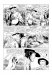 Fabio Civitelli Tex. La cavalcata del morto
ENG Original art published at page 87. Pencil and ink on cardboard...Fabio Civitelli Tex. La cavalcata del morto
ENG Original art published at page 87. Pencil and ink on cardboard...Fabio Civitelli Tex. La cavalcata del morto
ENG Original art published at page 87. Pencil and ink on cardboard...Fabio Civitelli Tex. La cavalcata del morto
ENG Original art published at page 87. Pencil and ink on cardboard...Fabio Civitelli Tex. La cavalcata del morto
ENG Original art published at page 87. Pencil and ink on cardboard...Fabio Civitelli Tex. La cavalcata del morto
ENG Original art published at page 87. Pencil and ink on cardboard...250
-
500250
-
500300 »300 »300 »463463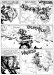 Alfonso Font Tex. Nei territori del Nord-Ovest
ENG Original art for “MaxiTex”#4, published at page 94. Pencil...Alfonso Font Tex. Nei territori del Nord-Ovest
ENG Original art for “MaxiTex”#4, published at page 94. Pencil...Alfonso Font Tex. Nei territori del Nord-Ovest
ENG Original art for “MaxiTex”#4, published at page 94. Pencil...Alfonso Font Tex. Nei territori del Nord-Ovest
ENG Original art for “MaxiTex”#4, published at page 94. Pencil...Alfonso Font Tex. Nei territori del Nord-Ovest
ENG Original art for “MaxiTex”#4, published at page 94. Pencil...Alfonso Font Tex. Nei territori del Nord-Ovest
ENG Original art for “MaxiTex”#4, published at page 94. Pencil...200
-
400200
-
400300 »300 »300 »464464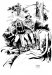 Fernando Fusco Tex e Cochise
ENG Pencil, ink and tempera on cardboard, signed. IT Fernando...Fernando Fusco Tex e Cochise
ENG Pencil, ink and tempera on cardboard, signed. IT Fernando...Fernando Fusco Tex e Cochise
ENG Pencil, ink and tempera on cardboard, signed. IT Fernando...Fernando Fusco Tex e Cochise
ENG Pencil, ink and tempera on cardboard, signed. IT Fernando...Fernando Fusco Tex e Cochise
ENG Pencil, ink and tempera on cardboard, signed. IT Fernando...Fernando Fusco Tex e Cochise
ENG Pencil, ink and tempera on cardboard, signed. IT Fernando...375
-
750375
-
750invenduto »invenduto »invenduto »465465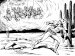 Francesco Gamba Tex. La mano di ferro
ENG Illustration for Cavalcando con Tex. Pencil and ink on...Francesco Gamba Tex. La mano di ferro
ENG Illustration for Cavalcando con Tex. Pencil and ink on...Francesco Gamba Tex. La mano di ferro
ENG Illustration for Cavalcando con Tex. Pencil and ink on...Francesco Gamba Tex. La mano di ferro
ENG Illustration for Cavalcando con Tex. Pencil and ink on...Francesco Gamba Tex. La mano di ferro
ENG Illustration for Cavalcando con Tex. Pencil and ink on...Francesco Gamba Tex. La mano di ferro
ENG Illustration for Cavalcando con Tex. Pencil and ink on...200
-
450200
-
450200 »200 »200 »466466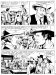 Giovanni Ticci Tex. Terra promessa
ENG Three strips linked together, pencil ink and white tempera on...Giovanni Ticci Tex. Terra promessa
ENG Three strips linked together, pencil ink and white tempera on...Giovanni Ticci Tex. Terra promessa
ENG Three strips linked together, pencil ink and white tempera on...Giovanni Ticci Tex. Terra promessa
ENG Three strips linked together, pencil ink and white tempera on...Giovanni Ticci Tex. Terra promessa
ENG Three strips linked together, pencil ink and white tempera on...Giovanni Ticci Tex. Terra promessa
ENG Three strips linked together, pencil ink and white tempera on...200
-
450200
-
450200 »200 »200 »467467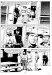 Claudio Villa Tex. Alcatraz!
ENG A couple of original arts published on “Tex...Claudio Villa Tex. Alcatraz!
ENG A couple of original arts published on “Tex...Claudio Villa Tex. Alcatraz!
ENG A couple of original arts published on “Tex...Claudio Villa Tex. Alcatraz!
ENG A couple of original arts published on “Tex...Claudio Villa Tex. Alcatraz!
ENG A couple of original arts published on “Tex...Claudio Villa Tex. Alcatraz!
ENG A couple of original arts published on “Tex...350
-
600350
-
600375 »375 »375 »468468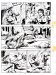 Gallieno Ferri Zagor
ENG Three overlapped strips, pencil and ink on cardboard. Late...Gallieno Ferri Zagor
ENG Three overlapped strips, pencil and ink on cardboard. Late...Gallieno Ferri Zagor
ENG Three overlapped strips, pencil and ink on cardboard. Late...Gallieno Ferri Zagor
ENG Three overlapped strips, pencil and ink on cardboard. Late...Gallieno Ferri Zagor
ENG Three overlapped strips, pencil and ink on cardboard. Late...Gallieno Ferri Zagor
ENG Three overlapped strips, pencil and ink on cardboard. Late...200
-
400200
-
400350 »350 »350 »469469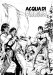 Gallieno Ferri Zagor. Acqua di fuoco
ENG Original cover art for “Zagor” (Zenith series #306), published...Gallieno Ferri Zagor. Acqua di fuoco
ENG Original cover art for “Zagor” (Zenith series #306), published...Gallieno Ferri Zagor. Acqua di fuoco
ENG Original cover art for “Zagor” (Zenith series #306), published...Gallieno Ferri Zagor. Acqua di fuoco
ENG Original cover art for “Zagor” (Zenith series #306), published...Gallieno Ferri Zagor. Acqua di fuoco
ENG Original cover art for “Zagor” (Zenith series #306), published...Gallieno Ferri Zagor. Acqua di fuoco
ENG Original cover art for “Zagor” (Zenith series #306), published...750
-
1,800750
-
1,800invenduto »invenduto »invenduto »470470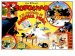 Franco Bruna Topolino e il mistero di Macchia Nera
ENG Original cover art for the limited edition album published by...Franco Bruna Topolino e il mistero di Macchia Nera
ENG Original cover art for the limited edition album published by...Franco Bruna Topolino e il mistero di Macchia Nera
ENG Original cover art for the limited edition album published by...Franco Bruna Topolino e il mistero di Macchia Nera
ENG Original cover art for the limited edition album published by...Franco Bruna Topolino e il mistero di Macchia Nera
ENG Original cover art for the limited edition album published by...Franco Bruna Topolino e il mistero di Macchia Nera
ENG Original cover art for the limited edition album published by...500
-
1,500500
-
1,500900 »900 »900 »471471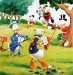 Franco Bruna Golf
ENG Oil painting tribute to Carl Barks. Not dated but early 2000s...Franco Bruna Golf
ENG Oil painting tribute to Carl Barks. Not dated but early 2000s...Franco Bruna Golf
ENG Oil painting tribute to Carl Barks. Not dated but early 2000s...Franco Bruna Golf
ENG Oil painting tribute to Carl Barks. Not dated but early 2000s...Franco Bruna Golf
ENG Oil painting tribute to Carl Barks. Not dated but early 2000s...Franco Bruna Golf
ENG Oil painting tribute to Carl Barks. Not dated but early 2000s...2,100
-
4,0002,100
-
4,0002900 »2900 »2900 »472472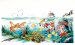 Giovan Battista Carpi Un nascondiglio tra i coralli
ENG Illustration for Disney Encyclopedia, 70s. Mixed technique on...Giovan Battista Carpi Un nascondiglio tra i coralli
ENG Illustration for Disney Encyclopedia, 70s. Mixed technique on...Giovan Battista Carpi Un nascondiglio tra i coralli
ENG Illustration for Disney Encyclopedia, 70s. Mixed technique on...Giovan Battista Carpi Un nascondiglio tra i coralli
ENG Illustration for Disney Encyclopedia, 70s. Mixed technique on...Giovan Battista Carpi Un nascondiglio tra i coralli
ENG Illustration for Disney Encyclopedia, 70s. Mixed technique on...Giovan Battista Carpi Un nascondiglio tra i coralli
ENG Illustration for Disney Encyclopedia, 70s. Mixed technique on...475
-
1,000475
-
1,000550 »550 »550 »473473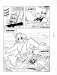 Massimo De Vita Paper Kong
ENG Art published at page 14 of Topolino libretto #1092, October...Massimo De Vita Paper Kong
ENG Art published at page 14 of Topolino libretto #1092, October...Massimo De Vita Paper Kong
ENG Art published at page 14 of Topolino libretto #1092, October...Massimo De Vita Paper Kong
ENG Art published at page 14 of Topolino libretto #1092, October...Massimo De Vita Paper Kong
ENG Art published at page 14 of Topolino libretto #1092, October...Massimo De Vita Paper Kong
ENG Art published at page 14 of Topolino libretto #1092, October...300
-
600300
-
600300 »300 »300 »474474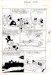 Pier Lorenzo De Vita Paperino Don Chisciotte
ENG Original art published on Topolino libretto #138, 1956. Pencil...Pier Lorenzo De Vita Paperino Don Chisciotte
ENG Original art published on Topolino libretto #138, 1956. Pencil...Pier Lorenzo De Vita Paperino Don Chisciotte
ENG Original art published on Topolino libretto #138, 1956. Pencil...Pier Lorenzo De Vita Paperino Don Chisciotte
ENG Original art published on Topolino libretto #138, 1956. Pencil...Pier Lorenzo De Vita Paperino Don Chisciotte
ENG Original art published on Topolino libretto #138, 1956. Pencil...Pier Lorenzo De Vita Paperino Don Chisciotte
ENG Original art published on Topolino libretto #138, 1956. Pencil...1,100
-
2,0001,100
-
2,0002000 »2000 »2000 »475475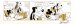 Floyd Gottfredson Jokes
ENG Daily strip published on November 17, 1965. Pencil, ink and...Floyd Gottfredson Jokes
ENG Daily strip published on November 17, 1965. Pencil, ink and...Floyd Gottfredson Jokes
ENG Daily strip published on November 17, 1965. Pencil, ink and...Floyd Gottfredson Jokes
ENG Daily strip published on November 17, 1965. Pencil, ink and...Floyd Gottfredson Jokes
ENG Daily strip published on November 17, 1965. Pencil, ink and...Floyd Gottfredson Jokes
ENG Daily strip published on November 17, 1965. Pencil, ink and...800
-
1,600800
-
1,600invenduto »invenduto »invenduto »476476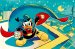 Lara Molinari Paperinik
ENG Mixed technique on cardboard. Signed. IT Lara Molinari...Lara Molinari Paperinik
ENG Mixed technique on cardboard. Signed. IT Lara Molinari...Lara Molinari Paperinik
ENG Mixed technique on cardboard. Signed. IT Lara Molinari...Lara Molinari Paperinik
ENG Mixed technique on cardboard. Signed. IT Lara Molinari...Lara Molinari Paperinik
ENG Mixed technique on cardboard. Signed. IT Lara Molinari...Lara Molinari Paperinik
ENG Mixed technique on cardboard. Signed. IT Lara Molinari...300
-
650300
-
650300 »300 »300 »477477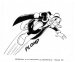 Marco Rota Paperinik e la giustizia ultrasonica
ENG Original illustration published at page 93 of the volume Io...Marco Rota Paperinik e la giustizia ultrasonica
ENG Original illustration published at page 93 of the volume Io...Marco Rota Paperinik e la giustizia ultrasonica
ENG Original illustration published at page 93 of the volume Io...Marco Rota Paperinik e la giustizia ultrasonica
ENG Original illustration published at page 93 of the volume Io...Marco Rota Paperinik e la giustizia ultrasonica
ENG Original illustration published at page 93 of the volume Io...Marco Rota Paperinik e la giustizia ultrasonica
ENG Original illustration published at page 93 of the volume Io...750
-
1,500750
-
1,500invenduto »invenduto »invenduto »478478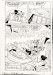 Romano Scarpa Topolino e il ferro d’oro
ENG Spectacular final art for the story published on Topolino...Romano Scarpa Topolino e il ferro d’oro
ENG Spectacular final art for the story published on Topolino...Romano Scarpa Topolino e il ferro d’oro
ENG Spectacular final art for the story published on Topolino...Romano Scarpa Topolino e il ferro d’oro
ENG Spectacular final art for the story published on Topolino...Romano Scarpa Topolino e il ferro d’oro
ENG Spectacular final art for the story published on Topolino...Romano Scarpa Topolino e il ferro d’oro
ENG Spectacular final art for the story published on Topolino...1,100
-
2,5001,100
-
2,500 invenduto» invenduto» invenduto»479479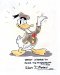 Walt Disneytom Wood Donald Duck
ENG Advertising illustration from the mid 30s. Pencil, ink and...Walt Disneytom Wood Donald Duck
ENG Advertising illustration from the mid 30s. Pencil, ink and...Walt Disneytom Wood Donald Duck
ENG Advertising illustration from the mid 30s. Pencil, ink and...Walt Disneytom Wood Donald Duck
ENG Advertising illustration from the mid 30s. Pencil, ink and...Walt Disneytom Wood Donald Duck
ENG Advertising illustration from the mid 30s. Pencil, ink and...Walt Disneytom Wood Donald Duck
ENG Advertising illustration from the mid 30s. Pencil, ink and...1,000
-
2,8001,000
-
2,800invenduto »invenduto »invenduto »480480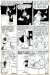 Bud Sagendorf (Forrest Cowles Sagendorf) Braccio di fer
ENG Original art published in the late 40s on “Popeye”n.168, page...Bud Sagendorf (Forrest Cowles Sagendorf) Braccio di fer
ENG Original art published in the late 40s on “Popeye”n.168, page...Bud Sagendorf (Forrest Cowles Sagendorf) Braccio di fer
ENG Original art published in the late 40s on “Popeye”n.168, page...Bud Sagendorf (Forrest Cowles Sagendorf) Braccio di fer
ENG Original art published in the late 40s on “Popeye”n.168, page...Bud Sagendorf (Forrest Cowles Sagendorf) Braccio di fer
ENG Original art published in the late 40s on “Popeye”n.168, page...Bud Sagendorf (Forrest Cowles Sagendorf) Braccio di fer
ENG Original art published in the late 40s on “Popeye”n.168, page...350
-
750350
-
750375 »375 »375 »481481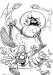 Giorgio Sommacal Cattivik nel futuro
ENG Pencil, red pencil and ink on paper. Signed with full name and...Giorgio Sommacal Cattivik nel futuro
ENG Pencil, red pencil and ink on paper. Signed with full name and...Giorgio Sommacal Cattivik nel futuro
ENG Pencil, red pencil and ink on paper. Signed with full name and...Giorgio Sommacal Cattivik nel futuro
ENG Pencil, red pencil and ink on paper. Signed with full name and...Giorgio Sommacal Cattivik nel futuro
ENG Pencil, red pencil and ink on paper. Signed with full name and...Giorgio Sommacal Cattivik nel futuro
ENG Pencil, red pencil and ink on paper. Signed with full name and...125
-
250125
-
250125 »125 »125 »482482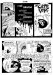 Giorgio Sommacal Cattivik. Lo spray vitalizzante
ENG Splash page for the story published on “Cattivik”#25, October...Giorgio Sommacal Cattivik. Lo spray vitalizzante
ENG Splash page for the story published on “Cattivik”#25, October...Giorgio Sommacal Cattivik. Lo spray vitalizzante
ENG Splash page for the story published on “Cattivik”#25, October...Giorgio Sommacal Cattivik. Lo spray vitalizzante
ENG Splash page for the story published on “Cattivik”#25, October...Giorgio Sommacal Cattivik. Lo spray vitalizzante
ENG Splash page for the story published on “Cattivik”#25, October...Giorgio Sommacal Cattivik. Lo spray vitalizzante
ENG Splash page for the story published on “Cattivik”#25, October...175
-
350175
-
350175 »175 »175 »483483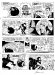 Giorgio Sommacal Cattivik. Lo spray vitalizzante: Catti
ENG Pencil and ink on cardboard. Signed. IT Giorgio Sommacal...Giorgio Sommacal Cattivik. Lo spray vitalizzante: Catti
ENG Pencil and ink on cardboard. Signed. IT Giorgio Sommacal...Giorgio Sommacal Cattivik. Lo spray vitalizzante: Catti
ENG Pencil and ink on cardboard. Signed. IT Giorgio Sommacal...Giorgio Sommacal Cattivik. Lo spray vitalizzante: Catti
ENG Pencil and ink on cardboard. Signed. IT Giorgio Sommacal...Giorgio Sommacal Cattivik. Lo spray vitalizzante: Catti
ENG Pencil and ink on cardboard. Signed. IT Giorgio Sommacal...Giorgio Sommacal Cattivik. Lo spray vitalizzante: Catti
ENG Pencil and ink on cardboard. Signed. IT Giorgio Sommacal...200
-
400200
-
400275 »275 »275 »484484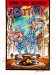 Giorgio Sommacal Cattivik. Brivido, terrore, raccapricc
ENG Cover sketch for “Cattivik color” #2, January 2000. Mixed...Giorgio Sommacal Cattivik. Brivido, terrore, raccapricc
ENG Cover sketch for “Cattivik color” #2, January 2000. Mixed...Giorgio Sommacal Cattivik. Brivido, terrore, raccapricc
ENG Cover sketch for “Cattivik color” #2, January 2000. Mixed...Giorgio Sommacal Cattivik. Brivido, terrore, raccapricc
ENG Cover sketch for “Cattivik color” #2, January 2000. Mixed...Giorgio Sommacal Cattivik. Brivido, terrore, raccapricc
ENG Cover sketch for “Cattivik color” #2, January 2000. Mixed...Giorgio Sommacal Cattivik. Brivido, terrore, raccapricc
ENG Cover sketch for “Cattivik color” #2, January 2000. Mixed...200
-
500200
-
500200 »200 »200 »485485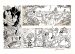 Giorgio Sommacal Lupo Alberto
ENG Study for a story published on “Lupo Alberto” #51, September...Giorgio Sommacal Lupo Alberto
ENG Study for a story published on “Lupo Alberto” #51, September...Giorgio Sommacal Lupo Alberto
ENG Study for a story published on “Lupo Alberto” #51, September...Giorgio Sommacal Lupo Alberto
ENG Study for a story published on “Lupo Alberto” #51, September...Giorgio Sommacal Lupo Alberto
ENG Study for a story published on “Lupo Alberto” #51, September...Giorgio Sommacal Lupo Alberto
ENG Study for a story published on “Lupo Alberto” #51, September...150
-
350150
-
350150 »150 »150 »486486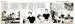 Milton Caniff Terry: Pat puts on the pressure
ENG Daily strip published on September 2, 1935. Pencil, ink and...Milton Caniff Terry: Pat puts on the pressure
ENG Daily strip published on September 2, 1935. Pencil, ink and...Milton Caniff Terry: Pat puts on the pressure
ENG Daily strip published on September 2, 1935. Pencil, ink and...Milton Caniff Terry: Pat puts on the pressure
ENG Daily strip published on September 2, 1935. Pencil, ink and...Milton Caniff Terry: Pat puts on the pressure
ENG Daily strip published on September 2, 1935. Pencil, ink and...Milton Caniff Terry: Pat puts on the pressure
ENG Daily strip published on September 2, 1935. Pencil, ink and...500
-
1,000500
-
1,000650 »650 »650 »487487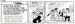 Al Capp (Alfred Gerald Caplin) Fearless Fosdick
ENG Daily strip published on December 5, 1970. Pencil, ink and...Al Capp (Alfred Gerald Caplin) Fearless Fosdick
ENG Daily strip published on December 5, 1970. Pencil, ink and...Al Capp (Alfred Gerald Caplin) Fearless Fosdick
ENG Daily strip published on December 5, 1970. Pencil, ink and...Al Capp (Alfred Gerald Caplin) Fearless Fosdick
ENG Daily strip published on December 5, 1970. Pencil, ink and...Al Capp (Alfred Gerald Caplin) Fearless Fosdick
ENG Daily strip published on December 5, 1970. Pencil, ink and...Al Capp (Alfred Gerald Caplin) Fearless Fosdick
ENG Daily strip published on December 5, 1970. Pencil, ink and...200
-
500200
-
500450 »450 »450 »488488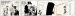 Phil Davis Mandrake the Magician
ENG Daily strip published on September 16, 1940. Pencil, ink and...Phil Davis Mandrake the Magician
ENG Daily strip published on September 16, 1940. Pencil, ink and...Phil Davis Mandrake the Magician
ENG Daily strip published on September 16, 1940. Pencil, ink and...Phil Davis Mandrake the Magician
ENG Daily strip published on September 16, 1940. Pencil, ink and...Phil Davis Mandrake the Magician
ENG Daily strip published on September 16, 1940. Pencil, ink and...Phil Davis Mandrake the Magician
ENG Daily strip published on September 16, 1940. Pencil, ink and...650
-
1,600650
-
1,6001000 »1000 »1000 »489489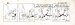 Johnny Hart B.C.
ENG Daily strip published on December the 15, 1958. Pencil and ink...Johnny Hart B.C.
ENG Daily strip published on December the 15, 1958. Pencil and ink...Johnny Hart B.C.
ENG Daily strip published on December the 15, 1958. Pencil and ink...Johnny Hart B.C.
ENG Daily strip published on December the 15, 1958. Pencil and ink...Johnny Hart B.C.
ENG Daily strip published on December the 15, 1958. Pencil and ink...Johnny Hart B.C.
ENG Daily strip published on December the 15, 1958. Pencil and ink...375
-
650375
-
650500 »500 »500 »490490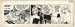 Jim Holdaway Modesty Blaise
ENG 648th strip. Pencil, ink and white tempera on cardboard...Jim Holdaway Modesty Blaise
ENG 648th strip. Pencil, ink and white tempera on cardboard...Jim Holdaway Modesty Blaise
ENG 648th strip. Pencil, ink and white tempera on cardboard...Jim Holdaway Modesty Blaise
ENG 648th strip. Pencil, ink and white tempera on cardboard...Jim Holdaway Modesty Blaise
ENG 648th strip. Pencil, ink and white tempera on cardboard...Jim Holdaway Modesty Blaise
ENG 648th strip. Pencil, ink and white tempera on cardboard...275
-
500275
-
500 325 » 325 » 325 »491491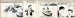 Roy Crane Wash Tubs&Captain Easy
ENG Daily strip published on April 3, 1935. Pencil and ink on...Roy Crane Wash Tubs&Captain Easy
ENG Daily strip published on April 3, 1935. Pencil and ink on...Roy Crane Wash Tubs&Captain Easy
ENG Daily strip published on April 3, 1935. Pencil and ink on...Roy Crane Wash Tubs&Captain Easy
ENG Daily strip published on April 3, 1935. Pencil and ink on...Roy Crane Wash Tubs&Captain Easy
ENG Daily strip published on April 3, 1935. Pencil and ink on...Roy Crane Wash Tubs&Captain Easy
ENG Daily strip published on April 3, 1935. Pencil and ink on...475
-
1,200475
-
1,200550 »550 »550 »492492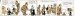 Otto James Messmer Felix the Cat
ENG Daily strip published on January 3, 1940. Pencil, ink and...Otto James Messmer Felix the Cat
ENG Daily strip published on January 3, 1940. Pencil, ink and...Otto James Messmer Felix the Cat
ENG Daily strip published on January 3, 1940. Pencil, ink and...Otto James Messmer Felix the Cat
ENG Daily strip published on January 3, 1940. Pencil, ink and...Otto James Messmer Felix the Cat
ENG Daily strip published on January 3, 1940. Pencil, ink and...Otto James Messmer Felix the Cat
ENG Daily strip published on January 3, 1940. Pencil, ink and...250
-
700250
-
700450 »450 »450 »493493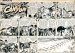 Milton Caniff Steve Canyon
ENG Sunday page published on March 16, 1958. Pencil, ink and...Milton Caniff Steve Canyon
ENG Sunday page published on March 16, 1958. Pencil, ink and...Milton Caniff Steve Canyon
ENG Sunday page published on March 16, 1958. Pencil, ink and...Milton Caniff Steve Canyon
ENG Sunday page published on March 16, 1958. Pencil, ink and...Milton Caniff Steve Canyon
ENG Sunday page published on March 16, 1958. Pencil, ink and...Milton Caniff Steve Canyon
ENG Sunday page published on March 16, 1958. Pencil, ink and...475
-
1,200475
-
1,200550 »550 »550 »494494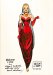 Milton Caniff Steve Canyon. Best wishes
ENG Greeting print watercoloured by the artist. Signed and dated...Milton Caniff Steve Canyon. Best wishes
ENG Greeting print watercoloured by the artist. Signed and dated...Milton Caniff Steve Canyon. Best wishes
ENG Greeting print watercoloured by the artist. Signed and dated...Milton Caniff Steve Canyon. Best wishes
ENG Greeting print watercoloured by the artist. Signed and dated...Milton Caniff Steve Canyon. Best wishes
ENG Greeting print watercoloured by the artist. Signed and dated...Milton Caniff Steve Canyon. Best wishes
ENG Greeting print watercoloured by the artist. Signed and dated...225
-
500225
-
500275 »275 »275 »495495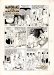 Phil Davis Mandrake the Magician
ENG Sunday page published on November 4, 1956. Pencil and ink on...Phil Davis Mandrake the Magician
ENG Sunday page published on November 4, 1956. Pencil and ink on...Phil Davis Mandrake the Magician
ENG Sunday page published on November 4, 1956. Pencil and ink on...Phil Davis Mandrake the Magician
ENG Sunday page published on November 4, 1956. Pencil and ink on...Phil Davis Mandrake the Magician
ENG Sunday page published on November 4, 1956. Pencil and ink on...Phil Davis Mandrake the Magician
ENG Sunday page published on November 4, 1956. Pencil and ink on...1,400
-
3,5001,400
-
3,500invenduto »invenduto »invenduto »496496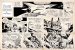 Emmanuel “Mac” Raboy Flash Gordon
ENG Sunday page published on February 20, 1966. Pencil and ink on...Emmanuel “Mac” Raboy Flash Gordon
ENG Sunday page published on February 20, 1966. Pencil and ink on...Emmanuel “Mac” Raboy Flash Gordon
ENG Sunday page published on February 20, 1966. Pencil and ink on...Emmanuel “Mac” Raboy Flash Gordon
ENG Sunday page published on February 20, 1966. Pencil and ink on...Emmanuel “Mac” Raboy Flash Gordon
ENG Sunday page published on February 20, 1966. Pencil and ink on...Emmanuel “Mac” Raboy Flash Gordon
ENG Sunday page published on February 20, 1966. Pencil and ink on...600
-
1,500600
-
1,500750 »750 »750 »497497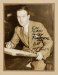 Alex Raymond To my friend Percy Forster
ENG Photograph pasted on cardboard, signed and dated May...Alex Raymond To my friend Percy Forster
ENG Photograph pasted on cardboard, signed and dated May...Alex Raymond To my friend Percy Forster
ENG Photograph pasted on cardboard, signed and dated May...Alex Raymond To my friend Percy Forster
ENG Photograph pasted on cardboard, signed and dated May...Alex Raymond To my friend Percy Forster
ENG Photograph pasted on cardboard, signed and dated May...Alex Raymond To my friend Percy Forster
ENG Photograph pasted on cardboard, signed and dated May...900
-
2,000900
-
2,000invenduto »invenduto »invenduto »498498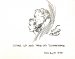 Alex Raymond Flash Gordon - Come up and see us sometime
ENG Pencil and ink on paper. Signed and dated 1935. Drawing by...Alex Raymond Flash Gordon - Come up and see us sometime
ENG Pencil and ink on paper. Signed and dated 1935. Drawing by...Alex Raymond Flash Gordon - Come up and see us sometime
ENG Pencil and ink on paper. Signed and dated 1935. Drawing by...Alex Raymond Flash Gordon - Come up and see us sometime
ENG Pencil and ink on paper. Signed and dated 1935. Drawing by...Alex Raymond Flash Gordon - Come up and see us sometime
ENG Pencil and ink on paper. Signed and dated 1935. Drawing by...Alex Raymond Flash Gordon - Come up and see us sometime
ENG Pencil and ink on paper. Signed and dated 1935. Drawing by...2,500
-
5,0002,500
-
5,000invenduto »invenduto »invenduto »499499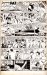 Charlie Schmidt Sergent Pat of Radiopatrol
ENG Sunday page published on July 16,1944. Pencil and ink on...Charlie Schmidt Sergent Pat of Radiopatrol
ENG Sunday page published on July 16,1944. Pencil and ink on...Charlie Schmidt Sergent Pat of Radiopatrol
ENG Sunday page published on July 16,1944. Pencil and ink on...Charlie Schmidt Sergent Pat of Radiopatrol
ENG Sunday page published on July 16,1944. Pencil and ink on...Charlie Schmidt Sergent Pat of Radiopatrol
ENG Sunday page published on July 16,1944. Pencil and ink on...Charlie Schmidt Sergent Pat of Radiopatrol
ENG Sunday page published on July 16,1944. Pencil and ink on...325
-
750325
-
750invenduto »invenduto »invenduto »500500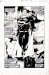 Brandon Badeaux And Marc Morales Superman in Action com
ENG Full-panel art published at page 17 of “Action...Brandon Badeaux And Marc Morales Superman in Action com
ENG Full-panel art published at page 17 of “Action...Brandon Badeaux And Marc Morales Superman in Action com
ENG Full-panel art published at page 17 of “Action...Brandon Badeaux And Marc Morales Superman in Action com
ENG Full-panel art published at page 17 of “Action...Brandon Badeaux And Marc Morales Superman in Action com
ENG Full-panel art published at page 17 of “Action...Brandon Badeaux And Marc Morales Superman in Action com
ENG Full-panel art published at page 17 of “Action...250
-
500250
-
500invendutoinvendutoinvenduto501501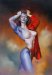 Julie Bell Mystica
ENG Original painting for Marvel collection cards. Mixed technique...Julie Bell Mystica
ENG Original painting for Marvel collection cards. Mixed technique...Julie Bell Mystica
ENG Original painting for Marvel collection cards. Mixed technique...Julie Bell Mystica
ENG Original painting for Marvel collection cards. Mixed technique...Julie Bell Mystica
ENG Original painting for Marvel collection cards. Mixed technique...Julie Bell Mystica
ENG Original painting for Marvel collection cards. Mixed technique...2,000
-
3,8002,000
-
3,800invendutoinvendutoinvenduto502502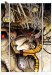 Simone Bianchi Ego sum
ENG Full-panel art for the sci-fi novel published in France by...Simone Bianchi Ego sum
ENG Full-panel art for the sci-fi novel published in France by...Simone Bianchi Ego sum
ENG Full-panel art for the sci-fi novel published in France by...Simone Bianchi Ego sum
ENG Full-panel art for the sci-fi novel published in France by...Simone Bianchi Ego sum
ENG Full-panel art for the sci-fi novel published in France by...Simone Bianchi Ego sum
ENG Full-panel art for the sci-fi novel published in France by...1,000
-
2,5001,000
-
2,500invendutoinvendutoinvenduto503503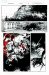 Simone Bianchi Wolverine. Sabretooth reborn
ENG Original art published at page 12 of the 20th august...Simone Bianchi Wolverine. Sabretooth reborn
ENG Original art published at page 12 of the 20th august...Simone Bianchi Wolverine. Sabretooth reborn
ENG Original art published at page 12 of the 20th august...Simone Bianchi Wolverine. Sabretooth reborn
ENG Original art published at page 12 of the 20th august...Simone Bianchi Wolverine. Sabretooth reborn
ENG Original art published at page 12 of the 20th august...Simone Bianchi Wolverine. Sabretooth reborn
ENG Original art published at page 12 of the 20th august...500
-
1,200500
-
1,200invendutoinvendutoinvenduto504504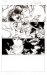 Simone Bianchi Wolverine contro Sabretooth
ENG Original art, pencil and ink on professional cardboard. An...Simone Bianchi Wolverine contro Sabretooth
ENG Original art, pencil and ink on professional cardboard. An...Simone Bianchi Wolverine contro Sabretooth
ENG Original art, pencil and ink on professional cardboard. An...Simone Bianchi Wolverine contro Sabretooth
ENG Original art, pencil and ink on professional cardboard. An...Simone Bianchi Wolverine contro Sabretooth
ENG Original art, pencil and ink on professional cardboard. An...Simone Bianchi Wolverine contro Sabretooth
ENG Original art, pencil and ink on professional cardboard. An...275
-
600275
-
600275275275505505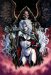 Dorian Cleavenger Lady Death: Dark Millennium #1
ENG Acrylic on cardboard. Signed and dated 1999. IT Dorian...Dorian Cleavenger Lady Death: Dark Millennium #1
ENG Acrylic on cardboard. Signed and dated 1999. IT Dorian...Dorian Cleavenger Lady Death: Dark Millennium #1
ENG Acrylic on cardboard. Signed and dated 1999. IT Dorian...Dorian Cleavenger Lady Death: Dark Millennium #1
ENG Acrylic on cardboard. Signed and dated 1999. IT Dorian...Dorian Cleavenger Lady Death: Dark Millennium #1
ENG Acrylic on cardboard. Signed and dated 1999. IT Dorian...Dorian Cleavenger Lady Death: Dark Millennium #1
ENG Acrylic on cardboard. Signed and dated 1999. IT Dorian...2,200
-
3,8002,200
-
3,800invendutoinvendutoinvenduto506506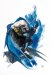 Gabriele Dell’Otto Batman
ENG Mixed technique on drawing cardboard. Signed in ciphers and...Gabriele Dell’Otto Batman
ENG Mixed technique on drawing cardboard. Signed in ciphers and...Gabriele Dell’Otto Batman
ENG Mixed technique on drawing cardboard. Signed in ciphers and...Gabriele Dell’Otto Batman
ENG Mixed technique on drawing cardboard. Signed in ciphers and...Gabriele Dell’Otto Batman
ENG Mixed technique on drawing cardboard. Signed in ciphers and...Gabriele Dell’Otto Batman
ENG Mixed technique on drawing cardboard. Signed in ciphers and...1,800
-
3,5001,800
-
3,500invendutoinvendutoinvenduto507507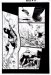 Sam Kieth Peter Parker Spider-Man. Sandman Returns
ENG Pencil, ink and blue pencil on professional cardboard. Great...Sam Kieth Peter Parker Spider-Man. Sandman Returns
ENG Pencil, ink and blue pencil on professional cardboard. Great...Sam Kieth Peter Parker Spider-Man. Sandman Returns
ENG Pencil, ink and blue pencil on professional cardboard. Great...Sam Kieth Peter Parker Spider-Man. Sandman Returns
ENG Pencil, ink and blue pencil on professional cardboard. Great...Sam Kieth Peter Parker Spider-Man. Sandman Returns
ENG Pencil, ink and blue pencil on professional cardboard. Great...Sam Kieth Peter Parker Spider-Man. Sandman Returns
ENG Pencil, ink and blue pencil on professional cardboard. Great...475
-
750475
-
750invendutoinvendutoinvenduto508508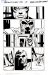 Greg Land And Jay Leisten Uncanny X-Men
ENG Original art for page 13 of #520, January 2010. Pencil and ink...Greg Land And Jay Leisten Uncanny X-Men
ENG Original art for page 13 of #520, January 2010. Pencil and ink...Greg Land And Jay Leisten Uncanny X-Men
ENG Original art for page 13 of #520, January 2010. Pencil and ink...Greg Land And Jay Leisten Uncanny X-Men
ENG Original art for page 13 of #520, January 2010. Pencil and ink...Greg Land And Jay Leisten Uncanny X-Men
ENG Original art for page 13 of #520, January 2010. Pencil and ink...Greg Land And Jay Leisten Uncanny X-Men
ENG Original art for page 13 of #520, January 2010. Pencil and ink...225
-
450225
-
450invendutoinvendutoinvenduto509509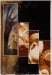 Dave Mckean Batman - Arkham Asylum: a serious house on
ENG Third art published at page 12. Mixed technique on cardboard...Dave Mckean Batman - Arkham Asylum: a serious house on
ENG Third art published at page 12. Mixed technique on cardboard...Dave Mckean Batman - Arkham Asylum: a serious house on
ENG Third art published at page 12. Mixed technique on cardboard...Dave Mckean Batman - Arkham Asylum: a serious house on
ENG Third art published at page 12. Mixed technique on cardboard...Dave Mckean Batman - Arkham Asylum: a serious house on
ENG Third art published at page 12. Mixed technique on cardboard...Dave Mckean Batman - Arkham Asylum: a serious house on
ENG Third art published at page 12. Mixed technique on cardboard...3,800
-
6,5003,800
-
6,500invendutoinvendutoinvenduto510510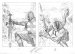 Alex Ross The mighty Thor
ENG A couple of preliminary cover arts. Pencil on paper, signed on...Alex Ross The mighty Thor
ENG A couple of preliminary cover arts. Pencil on paper, signed on...Alex Ross The mighty Thor
ENG A couple of preliminary cover arts. Pencil on paper, signed on...Alex Ross The mighty Thor
ENG A couple of preliminary cover arts. Pencil on paper, signed on...Alex Ross The mighty Thor
ENG A couple of preliminary cover arts. Pencil on paper, signed on...Alex Ross The mighty Thor
ENG A couple of preliminary cover arts. Pencil on paper, signed on...475
-
900475
-
900475475475511511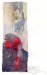 Bill (Boleslav Felix Robert) Sienkiewicz Hellboy color
ENG Original illustration, pencil and watercolour on drawing paper...Bill (Boleslav Felix Robert) Sienkiewicz Hellboy color
ENG Original illustration, pencil and watercolour on drawing paper...Bill (Boleslav Felix Robert) Sienkiewicz Hellboy color
ENG Original illustration, pencil and watercolour on drawing paper...Bill (Boleslav Felix Robert) Sienkiewicz Hellboy color
ENG Original illustration, pencil and watercolour on drawing paper...Bill (Boleslav Felix Robert) Sienkiewicz Hellboy color
ENG Original illustration, pencil and watercolour on drawing paper...Bill (Boleslav Felix Robert) Sienkiewicz Hellboy color
ENG Original illustration, pencil and watercolour on drawing paper...700
-
1,800700
-
1,800invendutoinvendutoinvenduto512512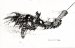 Bill Sienkiewicz Swinging Batman
ENG Original production illustration for The Dark Knight. Pencil...Bill Sienkiewicz Swinging Batman
ENG Original production illustration for The Dark Knight. Pencil...Bill Sienkiewicz Swinging Batman
ENG Original production illustration for The Dark Knight. Pencil...Bill Sienkiewicz Swinging Batman
ENG Original production illustration for The Dark Knight. Pencil...Bill Sienkiewicz Swinging Batman
ENG Original production illustration for The Dark Knight. Pencil...Bill Sienkiewicz Swinging Batman
ENG Original production illustration for The Dark Knight. Pencil...700
-
1,900700
-
1,900700700700513513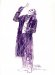 Bill Sienkiewicz Heath Ledger as the Joker
ENG Original production illustration for the movie (sketch...Bill Sienkiewicz Heath Ledger as the Joker
ENG Original production illustration for the movie (sketch...Bill Sienkiewicz Heath Ledger as the Joker
ENG Original production illustration for the movie (sketch...Bill Sienkiewicz Heath Ledger as the Joker
ENG Original production illustration for the movie (sketch...Bill Sienkiewicz Heath Ledger as the Joker
ENG Original production illustration for the movie (sketch...Bill Sienkiewicz Heath Ledger as the Joker
ENG Original production illustration for the movie (sketch...1,000
-
2,5001,000
-
2,500110011001100514514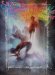 Bill Sienkiewicz Voodoo child: the illustrated legend o
ENG Big full-panel art, mixed technique on cardboard. One of the...Bill Sienkiewicz Voodoo child: the illustrated legend o
ENG Big full-panel art, mixed technique on cardboard. One of the...Bill Sienkiewicz Voodoo child: the illustrated legend o
ENG Big full-panel art, mixed technique on cardboard. One of the...Bill Sienkiewicz Voodoo child: the illustrated legend o
ENG Big full-panel art, mixed technique on cardboard. One of the...Bill Sienkiewicz Voodoo child: the illustrated legend o
ENG Big full-panel art, mixed technique on cardboard. One of the...Bill Sienkiewicz Voodoo child: the illustrated legend o
ENG Big full-panel art, mixed technique on cardboard. One of the...1,600
-
3,5001,600
-
3,500180018001800515515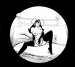 Jordi Bernet Chiara di notte
ENG Pencil and ink on paper, scroll-signed. Great condition. IT...Jordi Bernet Chiara di notte
ENG Pencil and ink on paper, scroll-signed. Great condition. IT...Jordi Bernet Chiara di notte
ENG Pencil and ink on paper, scroll-signed. Great condition. IT...Jordi Bernet Chiara di notte
ENG Pencil and ink on paper, scroll-signed. Great condition. IT...Jordi Bernet Chiara di notte
ENG Pencil and ink on paper, scroll-signed. Great condition. IT...Jordi Bernet Chiara di notte
ENG Pencil and ink on paper, scroll-signed. Great condition. IT...800
-
1,800800
-
1,800invendutoinvendutoinvenduto516516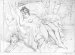 Alessandro Biffignandi Nudo con gatto
ENG Preparatory work for painting. Pencil on paper, signed. IT...Alessandro Biffignandi Nudo con gatto
ENG Preparatory work for painting. Pencil on paper, signed. IT...Alessandro Biffignandi Nudo con gatto
ENG Preparatory work for painting. Pencil on paper, signed. IT...Alessandro Biffignandi Nudo con gatto
ENG Preparatory work for painting. Pencil on paper, signed. IT...Alessandro Biffignandi Nudo con gatto
ENG Preparatory work for painting. Pencil on paper, signed. IT...Alessandro Biffignandi Nudo con gatto
ENG Preparatory work for painting. Pencil on paper, signed. IT...275
-
600275
-
600275275275517517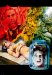 Alessandro Biffignandi I mummificati vivi
ENG Original cover painting for “Supermarket. Horror...Alessandro Biffignandi I mummificati vivi
ENG Original cover painting for “Supermarket. Horror...Alessandro Biffignandi I mummificati vivi
ENG Original cover painting for “Supermarket. Horror...Alessandro Biffignandi I mummificati vivi
ENG Original cover painting for “Supermarket. Horror...Alessandro Biffignandi I mummificati vivi
ENG Original cover painting for “Supermarket. Horror...Alessandro Biffignandi I mummificati vivi
ENG Original cover painting for “Supermarket. Horror...1,100
-
2,5001,100
-
2,500110011001100518518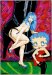 Pino Borselli Betty Boop girls
ENG Mixed technique on cardboard. Signed. Not dated but early...Pino Borselli Betty Boop girls
ENG Mixed technique on cardboard. Signed. Not dated but early...Pino Borselli Betty Boop girls
ENG Mixed technique on cardboard. Signed. Not dated but early...Pino Borselli Betty Boop girls
ENG Mixed technique on cardboard. Signed. Not dated but early...Pino Borselli Betty Boop girls
ENG Mixed technique on cardboard. Signed. Not dated but early...Pino Borselli Betty Boop girls
ENG Mixed technique on cardboard. Signed. Not dated but early...275
-
500275
-
500invendutoinvendutoinvenduto519519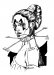 Pino Borselli Space pin-up
ENG Pencil and ink on cardboard. Signed and dated 2000. IT Pino...Pino Borselli Space pin-up
ENG Pencil and ink on cardboard. Signed and dated 2000. IT Pino...Pino Borselli Space pin-up
ENG Pencil and ink on cardboard. Signed and dated 2000. IT Pino...Pino Borselli Space pin-up
ENG Pencil and ink on cardboard. Signed and dated 2000. IT Pino...Pino Borselli Space pin-up
ENG Pencil and ink on cardboard. Signed and dated 2000. IT Pino...Pino Borselli Space pin-up
ENG Pencil and ink on cardboard. Signed and dated 2000. IT Pino...100
-
200100
-
200invendutoinvendutoinvenduto520520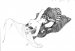 Leone Frollo Le Sofa
ENG Pencil and collage on thin cardboard. Signed in ciphers. IT...Leone Frollo Le Sofa
ENG Pencil and collage on thin cardboard. Signed in ciphers. IT...Leone Frollo Le Sofa
ENG Pencil and collage on thin cardboard. Signed in ciphers. IT...Leone Frollo Le Sofa
ENG Pencil and collage on thin cardboard. Signed in ciphers. IT...Leone Frollo Le Sofa
ENG Pencil and collage on thin cardboard. Signed in ciphers. IT...Leone Frollo Le Sofa
ENG Pencil and collage on thin cardboard. Signed in ciphers. IT...650
-
1,300650
-
1,300650650650521521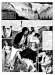 George Pichard Carmen. Ne pouvant s’empêcher de songer
ENG Full-panel art published at page 41 of the volume Carmen...George Pichard Carmen. Ne pouvant s’empêcher de songer
ENG Full-panel art published at page 41 of the volume Carmen...George Pichard Carmen. Ne pouvant s’empêcher de songer
ENG Full-panel art published at page 41 of the volume Carmen...George Pichard Carmen. Ne pouvant s’empêcher de songer
ENG Full-panel art published at page 41 of the volume Carmen...George Pichard Carmen. Ne pouvant s’empêcher de songer
ENG Full-panel art published at page 41 of the volume Carmen...George Pichard Carmen. Ne pouvant s’empêcher de songer
ENG Full-panel art published at page 41 of the volume Carmen...800
-
1,800800
-
1,800invenduto invenduto invenduto 